РОССИЙСКАЯ ФЕДЕРАЦИЯСвердловская областьДУМА  ПЫШМИНСКОГО  ГОРОДСКОГО  ОКРУГА(6 созыв, 20 заседание)Р Е Ш Е Н И Еот  29 мая 2019 г.   №   129                        пгт.ПышмаО ежегодном отчете главы Пышминского городского округа о результатах своей деятельности, о результатах деятельности администрации Пышминского городского округа в 2018 году, в том числе о решении вопросов, поставленных Думой Пышминского городского округа	Заслушав отчет главы Пышминского городского округа о  результатах своей деятельности, о результатах деятельности администрации Пышминского городского округа, в том числе о решении вопросов, поставленных Думой Пышминского городского округа, за 2018 год, руководствуясь статьями 35,36 Федерального закона от 06.10.2003 № 131 –ФЗ «Об общих принципах организации местного самоуправления в Российской Федерации», в соответствии с пунктом 2.1. статьи 24, пунктом 10.1 статьи 29 Устава Пышминского городского округа, Положением о ежегодном отчете главы Пышминского городского округа о результатах своей деятельности, о результатах деятельности администрации Пышминского городского округа, в том числе о решении вопросов, поставленных Думой Пышминского городского округа, утвержденным решением Думы Пышминского городского округа от 18.05.2010 № 113Дума Пышминского городского округа РЕШИЛА:	1. Ежегодный отчет главы Пышминского городского округа о  результатах своей деятельности, о результатах деятельности администрации Пышминского городского округа в 2018 году, в том числе о решении вопросов, поставленных Думой Пышминского городского округа принять к сведению.	2. Деятельность главы Пышминского городского округа, администрации Пышминского городского округа, в том числе по решению вопросов, поставленных Думой Пышминского городского округа, признать удовлетворительной.	3. Настоящее Решение  опубликовать в газете «Пышминские вести».Отчет о деятельности администрации Пышминского городского округа за 2018 год          Основная цель деятельности администрации Пышминского городского округа -  обеспечение повышения эффективности функционирования экономики муниципального образования, повышения качества жизни населения.          Основными задачами администрации Пышминского городского округа на 2018 год являлись следующие:1. Обеспечить исполнение  Указа  Президента Российской Федерации от 07 мая 2018 года № 204 «О национальных целях и стратегических задачах развития Российской Федерации на период до 2024 года»;2. Обеспечить дальнейшее выполнение планов по реализации Указов Президента Российской Федерации от 7 мая 2012 года.3. Обеспечить достижение целевых показателей, установленных  муниципальными программами  Пышминского городского округа на 2018 год.4. Утвердить  и ввести в действие  Стратегию развития Пышминского городского округа до 2030 года, планы по ее реализации.5. Обеспечить выполнение мероприятий муниципальных программ Пышминского городского округа,  запланированных на 2018 год.6. Обеспечить внедрение  мероприятий  по дальнейшему повышению  качества предоставляемых муниципальных услуг (работ).7. Приложить максимум усилий для привлечения инвестиций в экономику Пышминского городского округа.8. Обеспечить выполнение запланированных на 2018 год  мероприятий, направленных на полное привлечение налоговых и неналоговых доходов в  местный бюджет.9. Продолжить  проведение независимой оценки  муниципальных учреждений, предоставляющих социальные услуги.10. Обеспечить  участие общественности в реализации мероприятий, направленных на решение вопросов  местного значения.11. Принять участие  в отборе муниципальных образований по привлечению средств областного  и федерального  бюджетов.12. Обеспечить  условия для создания новых рабочих мест на территории Пышминского городского округа.        Решение обозначенных задач осуществлялось посредством исполнения мероприятий Программы социально-экономического развития Пышминского городского округа, реализации  мероприятий  муниципальных программ, которые предусматривают решение различных социально значимых вопросов, а также  посредством исполнения иных планов, программ городского округа, поручений органов государственной власти Российской Федерации и Свердловской области.Экономика и финансы         Разработана Стратегия социально-экономического развития Пышминского городского округа до 2030 года. Стратегия  утверждена решением Думы Пышминского городского округа от 28.11.2018 № 92. Внесены изменения в долгосрочный прогноз социально-экономического развития Пышминского городского округ до 2030 года.        Актуализирован  инвестиционный паспорт Пышминского городского округа, размещен на официальном сайте Пышминского городского округа, на инвестиционном портале Свердловской области.        В целях оказания информационной поддержки субъектам МСП, во взаимодействии с ИКЦ Фонда поддержки малого предпринимательства муниципального образования г. Ирбит, проведена 1 конференция и 2 семинара с привлечением специалистов МЧС, Роспотребнадзора, налоговой службы.        В течение года велся мониторинг мероприятий «Дорожной карты» на 2013-2018 годы по повышению инвестиционной привлекательности и созданию благоприятных условий для развития бизнеса в Пышминском городском округе. Подготовлены и заключены  соглашения о намерениях с субъектами инвестиционной деятельности -  ООО «Спектор»,  ООО «Дерней» и ООО «Пышминский песчаный карьер».          В целях реализации программных мероприятий по развитию предпринимательства на территории Пышминского городского округа заключено соглашение с Министерством инвестиций и развития  Свердловской области  «О предоставлении субсидии из областного бюджета Свердловской области в местный бюджет Пышминского городского округа на софинансирование муниципальной программы «Содействие в развитии малого и среднего предпринимательства на территории Пышминского городского округа», на 2014-2020 годы, в размере 428,0 тыс. рублей.          В целях оказания информационной поддержки субъектам МСП, во взаимодействии с ИКЦ Фонда поддержки малого предпринимательства муниципального образования г. Ирбит, проведена 1 конференция и 2 семинара, с привлечением специалистов МЧС, Роспотребнадзора, ФНС, а также 1 праздничное мероприятие.         В 2018 году проведено 4 ярмарочных мероприятия, в которых приняло участие 79  товаропроизводителей, объем реализации продукции составил 668,4 тыс. рублей.        В рамках внедрения процедуры ОРВ проведена оценка регулирующего воздействия проекта одного муниципального НПА и экспертиза одного действующего муниципального НПА. Необоснованных требований к субъектам инвестиционной деятельности и МСП не выявлено. Подготовлено 2 заключения.         В течение года велся ежемесячный мониторинг по достижению целевых показателей по заработной плате,  утвержденных «Дорожными картами» отдельных категорий работающих, данные заносились в систему АСУ ИОГВ, составлялся сводный ежеквартальный отчет по достижению целевых показателей в 2018 году, который размещался на официальном сайте Пышминского городского округа и направлялся в администрацию Восточного управленческого округа.          Проведено 2 заседания комиссии при главе Пышминского городского округа по мониторингу достижения на территории муниципального образования  целевых показателей социально-экономического развития, установленных Указами Президента РФ от 07.05.2012 года.       В течение года разработаны и приняты правовые акты:1) в части реализации  Указа Президента РФ от 28.04.2008 № 607 «Об оценке эффективности деятельности органов местного самоуправления городских округов и муниципальных районов» - постановление администрации Пышминского городского округа  от 28.04.2018 № 278 «Об утверждении плана мероприятий («дорожной карты») по достижению целевых показателей  эффективности деятельности органов местного самоуправления Пышминского городского округа на 2018 год»;2) в части реализации Федерального закона от 28.06.2016 № 172-ФЗ «О стратегическом планировании в Российской Федерации», Закона Свердловской области от 15.06.2015 № 45-ОЗ «О стратегическом планировании в Российской Федерации, осуществляемом на территории Свердловской области» - решение Думы Пышминского городского округа от 28.11.2018 № 92 «О Стратегии социально-экономического развития Пышминского городского округа до 2030 года»;3) в части реализации Федеральных законов от 6.10.2003 № 131-ФЗ «Об общих принципах организации местного самоуправления в Российской Федерации», от 14.11.2002 N 161-ФЗ «О государственных и муниципальных унитарных предприятиях» - постановление администрации Пышминского городского округа от 26.06.2018 № 429 «О финансово-хозяйственной деятельности муниципального унитарного предприятия»;4) в части реализации Федерального закона от 6.10.2003 № 131-ФЗ «Об общих принципах организации местного самоуправления в Российской Федерации», Указа Губернатора Свердловской области от 14.02.2017 № 84-УГ «Об организации проектной деятельности в Правительстве Свердловской области и исполнительных органах государственной власти Свердловской области» - постановления администрации Пышминского городского округа от 15.11.2018 № 671 «О мероприятиях по организации проектной деятельности в Пышминском городском округе», от 15.11.2018 № 673 «О проектном офисе Пышминского городского округа», от 30.11.2018 № 715 «Об утверждении порядка формирования и деятельности проектных комитетов по направлениям социально-экономической политики Пышминского городского округа», от 15.11.2018 № 672 «О создании проектных комитетов по направлениям социально-экономической политики Пышминского городского округа», распоряжение администрации Пышминского городского округа от 30.11.2018 № 1076 «Об утверждении состава проектного комитета по направлению социально-экономической политики Пышминского городского округа «Развитие экономического потенциала»;5) в части реализации на территории Пышминского городского округа Федерального Закона от 05.04.2013 № 44-ФЗ «О контрактной системе в сфере закупок товаров, работ, услуг для обеспечения государственных и муниципальных нужд» - постановление администрации Пышминского городского округа  от 12.12.2018 № 749 «О реализации положений Федерального закона от 05.04.2018 № 44-ФЗ «О контрактной системе в сфере закупок товаров, работ, услуг для обеспечения государственных и муниципальных нужд»;6) в части реализации Бюджетного кодекса РФ - постановление администрации Пышминского городского округа  от 15.06.2018 № 394 «Об утверждении порядка формирования и реализации муниципальных программ Пышминского городского округа»;7) в части реализации Трудового кодекса РФ – постановления администрации Пышминского городского округа  от 10.09.2018 № 556 «О системах оплаты труда работников муниципальных бюджетных, автономных и казенных учреждений Пышминского городского округа», от 10.12.2018 № 737 «Об утверждении примерного положения об оплате труда работников муниципальных казенных учреждений Пышминского городского округа, в отношении которых функции и полномочия учредителя осуществляет администрация Пышминского городского округа».        В 2018 году подготовлено и проведено 2 заседания Координационного совета по развитию малого и среднего предпринимательства в Пышминском городском округе; 2 заседания балансовой комиссии по итогам работы за 2017 год; 2 заседания комиссии по вопросам ценообразования и формирования тарифов; 5 заседаний комиссии по оказанию материальной помощи из резервного фонда администрации Пышминского городского округа гражданам, пострадавшим от пожара и стихийных бедствий (природного и техногенного характера).       Ежеквартально подводились итоги социально-экономического развития Пышминского городского округа, отчет направлялся в администрацию Восточного управленческого округа, озвучивался на оперативных и аппаратных совещаниях администрации Пышминского городского округа.       Подготовлен доклад главы Пышминского городского округа  о достигнутых значениях показателей для оценки эффективности деятельности ОМСУ за 2017 год и их планируемых значениях на 3-х летний период.        Составлен паспорт социально-экономического развития Пышминского городского округа за 2017 год.        Подготовлен доклад об исполнении программ за 2017 год. Проведена  оценка эффективности программ за 2017 год. Раз в полугодие составлялся отчет об исполнении программ. Все документы размещены на сайте Пышминского городского округа.        Проведено 9 заседаний межведомственной комиссии по вопросам укрепления финансовой самостоятельности бюджета Пышминского городского округа. В общей сложности на заседания комиссии было приглашено 47 налогоплательщиков. По результатам проведенной работы 13 хозяйствующих субъектов погасили недоимку на общую сумму 3 990,4 тыс. рублей.        Финансовым управлением администрации Пышминского городского округа проведена работа по составлению  Реестра расходных обязательств Пышминского городского округа за период 2017-2021 годов, реестр  представлен в Министерство финансов Свердловской области в установленные сроки.        В течение  2018 года проведено  10 заседаний рабочей группы с администраторами доходной части бюджета с участием налоговой инспекции.        Ежемесячно проводился мониторинг по основным параметрам бюджета Пышминского городского округа, своевременно  направлялся в Министерство финансов Свердловской области по утвержденной форме. Ежеквартально проводился мониторинг выполнения мероприятий по повышению доходного потенциала Пышминского городского округа.       Финансовым управлением организован  контроль за предоставлением налоговых льгот, проведен анализ социально-экономических последствий от их предоставления. Также организован внутренний муниципальный  финансовый контроль и  контроль за объемом муниципального долга.        В соответствии с возложенными  полномочиями  в течение года осуществлялся  контроль в соответствии с частью 5 статьи 99 Федерального закона №44-ФЗ.        Еженедельно велся  мониторинг актуальности информации сводного реестра в системе «Электронный бюджет», вносились изменения и дополнения.      Финансовое управление ежемесячно доводило до ГРБС предельные объемы финансирования на очередной месяц и по мере поступления с областного бюджета -  межбюджетные трансферты.      Ежемесячно осуществлялось формирование отчета по исполнению бюджета Пышминского городского округа для дальнейшего предоставления в администрацию Пышминского городского округа, Счетную палату Пышминского городского округа и в электронном виде в программном комплексе «Бюджет- Смарт» - в Министерство финансов Свердловской области.       Годовой отчет и пояснительная записка об исполнении местного бюджета Пышминского городского округа за 2017 год сформированы и предоставлены в соответствии с графиком в Министерство финансов Свердловской  области, в Счетную палату и Думу Пышминского городского округа.        Проект решения Думы Пышминского городского округа о бюджете на 2019 год и плановый период 2020 и 2021 годов подготовлен и направлен в Думу Пышминского городского округа с соблюдением установленных сроков.       Отчет об исполнении бюджета за 2017 год и проект решения Думы Пышминского городского округа о бюджете Пышминского городского округа на 2019 год и плановый период 2020 и 2021 годов разработаны и размещены на официальном  сайте  Пышминского городского округа в формате «Бюджет для граждан».        В течение года  осуществлена  подготовка  проектов решений  Думы Пышминского городского округа по исполнению бюджета за 2017 год, 1 квартал, 1 полугодие и 9 месяцев 2018 года, внесению изменений в бюджет 2018 года и планового периода 2019 и 2020 годов и  об утверждении бюджета Пышминского городского округа на 2019 год и плановый период 2020 и 2021 годов.        Финансовым отделом администрации Пышминского городского округа ежемесячно проводились семинары с руководителями и бухгалтерами по финансам и бухгалтерскому учету.        В течение года велся  реестр расходных обязательств администрации Пышминского городского округа.        Своевременно вносились коррективы в бюджетную роспись по предложению лиц, ответственных за исполнение мероприятий.         Ежемесячно, в течение всего отчетного года вносились изменения в бюджетную смету в связи с изменением мероприятий, предусмотренных планом мероприятий муниципальных программ, и при выделении дополнительных денежных средств ГРБС Свердловской области на определенные цели.          Финансовым отделом велся: мониторинг исполнения мероприятий по подпрограммам в рамках  муниципальных программ, мониторинг за расходованием бюджетных средств по разделам и подразделам бюджетной классификации за последние 3 года, мониторинг исполнения плановых назначений  по доходам, расходам администрации Пышминского городского округа, а также осуществлялось определение задач и мероприятий по их выполнению.        Выполнены все необходимые мероприятия по бухгалтерскому учету и отчетности в течение года.         Сформированы и  согласованы сетевые показатели к проекту бюджета Пышминского городского округа в сроки, установленные постановлением администрации Пышминского городского округа о формировании бюджета на 2019 и плановый период 2020-2021 годы,   планы финансово-хозяйственной деятельности МБУ ПГО «Центр физической культуры и спорта» и МАУ «Редакция газеты «Пышминские вести», реестр расходных обязательств по администрации  Пышминского городского округа.Социальная сфера- По подпрограмме «Повышение безопасности дорожного движения»:         Подготовлена соответствующая  документация, проведен конкурс, заключен муниципальный контракт по приведению пешеходных переходов вблизи образовательных организаций в соответствии с новыми национальными стандартами на сумму 5 967 630 рублей.          Подготовлена документация, проведен конкурс, заключён контракт на разработку  проектов организации дорожного движения на автомобильные дороги общего пользования Пышминского городского округа. Проекты организации дорожного движения на автомобильные дороги общего пользования Пышминского городского округа разработаны.         Подготовлена документация, проведен конкурс, заключён контракт на разработку Комплексной схемы организации дорожного движения Пышминского городского округа на 2018-2028г.г.  Программа разработана, тем самым выполнено поручение Президента РФ от 11.04.2016 №Пр-637ГС.         Подготовлена документация, проведен конкурс, заключён контракт на разработку  Программы «Формирование законопослушного поведения участников дорожного движения Пышминского городского округа на 2019-2024г.г». Тем самым так же выполнено поручение Президента РФ от 11.04.2016 №Пр-637ГС.-  По программе «Профилактика и  ограничение распространения на территории Пышминского городского округа социально опасных заболеваний на 2015 – 2020 г.»:          Подготовлена документация, заключён контракт на сумму 50,0 тыс. руб. на выполнение  мероприятий по профилактике социально опасных заболеваний (ВИЧ-СПИД, туберкулёз). Изготовлена профилактическая наглядная литература, раздаточный материал.        Проведена работа по передаче здания, расположенного по адресу пгт. Пышма, ул. Заводская 6, из областной собственности в собственность Пышминского городского округа под размещение яслей-сада, при условии капитального ремонта.         Получена проектно-сметная документация на строительство Дома культуры в с. Четкарино, проведена государственная экспертиза. Направлена заявка в Министерство культуры Свердловской области на выделение денежных средств на рассматриваемые цели. Заявка прошла отбор. Денежные средства запланированы на 2019 год.          В 2018 году осуществляли свою деятельность  13 комиссий, возглавляемых заместителем главы администрации Пышминского городского округа по социальным вопросам:1) Антинаркотическая комиссия в Пышминском городском округе;2) Комиссия по обследованию жилых помещений инвалидов и общего имущества в многоквартирных домах, в которых проживают инвалиды, входящих в состав муниципального жилищного фонда, в целях их приспособления с учетом потребностей инвалидов и обеспечения условий. Проведено 2 обследования.3) Комиссия по жилищным вопросам администрации Пышминского городского округа. Проведено 20 заседаний.4) Комиссия по обследованию условий социально значимых объектов инфраструктуры для обеспечения беспрепятственного доступа к ним инвалидов и других маломобильных групп населения Пышминского городского округа.    За 2018 год  проведены обследования  26-ти объектов социальной инфраструктуры Пышминского городского округа, что составляет 24% от общего числа объектов социальной инфраструктуры Пышминского городского округа.       В результате проведенных обследований выявлено, что условия доступности  не на всех объектах социальной инфраструктуры Пышминского городского округа соответствуют требованиям СНиП 35-01-2001 «Доступность зданий и сооружений для маломобильных групп населения» (СП 59.13330.2012).        По всем обследованиям составлены Заключения о результатах обследования объектов социальной, инженерной и транспортной инфраструктур  в части обеспечения беспрепятственного доступа инвалидов, даны рекомендации устранить недостатки в соответствии со СНиП 35-01-2001 «Доступность зданий и сооружений для маломобильных групп населения» (СП 59.13330.2012) с указанием рекомендуемых сроков устранения нарушений.5) Комиссия по оказанию материальной помощи из резервного фонда администрации Пышминского городского округа гражданам, пострадавшим от пожара и стихийных бедствий (природного и техногенного характера). Проведено 4 заседания. Помощь оказана 4 гражданам, пострадавшим в результате пожара.6) Комиссия по координации деятельности в сфере формирования доступной среды жизнедеятельности для инвалидов и других маломобильных групп населения на территории Пышминского городского округа.7) Координационный совет содействия занятости населения Пышминского городского округа.8) Межведомственная комиссия по вопросам социальной реабилитации лиц, отбывших уголовное наказание.9) Межведомственная комиссия по обследованию мест массового пребывания людей на территории Пышминского городского округа. Проведено 2 обследования.10) Межведомственная комиссия по оказанию содействия добровольному переселению в Пышминский городской округ соотечественников, проживающих за рубежом. 4 гражданам оказано содействие.11) Межведомственная комиссия по противодействию распространения ВИЧ-инфекции, туберкулеза на территории Пышминского городского округа.12) Межведомственная комиссия по профилактике экстремизма в Пышминском городском округе.13) Межведомственная санитарно-противоэпидемическая комиссия Пышминского городского округа.Компенсации и субсидии.     Мерами социальной поддержки, предусмотренными федеральным и областным законодательством, в Пышминском городском округе пользуются 4 533 человека.     Для исполнения  переданного государственного полномочия Свердловской области по предоставлению компенсации расходов на оплату ЖКУ были предусмотрены субвенции из областного бюджета  на 2018 год в размере 70 178,0 тыс. руб. или на 6 938,0 тыс. руб. больше по сравнению с прошлым годом.      Для исполнения переданного государственного полномочия Российской Федерации предусмотрены субвенции  на 2018 год в размере 12 924,2 тыс. руб., из них поступило субвенций из областного бюджета для выплаты компенсации в текущем году  9 935,3 тыс. руб.         В течение года с заявлениями о назначении компенсации обратилось  3 127 человек.        Производилась выплата компенсации по твердому топливу льготникам, проживающим в домах с печным отоплением, с учетом годовых норм обеспечения населения топливом на 1 кв.м. общей площади жилого помещения. Обратилось с заявлением на получение  компенсации за дрова  1 239 человек.       В случае превышения фактических расходов граждан на оплату твердого топлива, используемого для печного отопления, над полученным размером компенсации, на основании заявления гражданина производился перерасчет размера компенсации. С заявлением на перерасчет суммы компенсации за дрова обратилось 499 человек.         С 01.07.2016  года с вступлением  в силу Закона Свердловской области от 28.03.2016 № 32-ОЗ «О компенсации расходов на уплату взноса на капитальный ремонт общего имущества в многоквартирном доме»  отдельным категориям граждан, достигшим возраста 70 и 80 лет, предоставлялись компенсации расходов на уплату взноса на капитальный ремонт.           Получали компенсацию по услуге «взнос на капитальный ремонт» по состоянию на 01.12.2018  24 человека, в том числе одиноко проживающие собственники жилых помещений,  достигшие возраста  80 лет -7 человек.     По итогам работы за 2018 год расходы на выплату гражданам компенсации расходов на уплату взноса на капитальный ремонт общего имущества в многоквартирном доме составляют 45,4 тыс. руб. (план- 31,1 т. руб).              На исполнение государственного полномочия Свердловской области по предоставлению   гражданам субсидий на оплату ЖКУ в  2018 год были предусмотрены субвенции из областного бюджета  в сумме  37 737,8 тыс.руб., что на 43,5 % больше по сравнению с прошлым годом. Поступило субвенций из областного бюджета для выплаты гражданам субсидии – 34 386,5 тыс.руб.      Расчет и выплата компенсации расходов на оплату жилого помещения и коммунальных услуг и субсидии гражданам производились  ежемесячно в установленные сроки.Образование     На территории Пышминского городского округа 27 муниципальных образовательных организаций, из них: 12 школ, 12 детских садов, 3 организации дополнительного образования.В 2018-2019 учебном году школьников - 2 570 человек, из них обучающихся:- первых классов - 300 человек (на 56 человек больше, чем в прошлом учебном году);-девятых классов - 266 (рост на 44 человека);- одиннадцатиклассников – 96 (рост на 20 человек).       В одной образовательной организаций (МБОУ ПГО «Пышминская СОШ») обучение организовано в две смены.    Численность детей в возрасте от 1,5 до 7,5 лет, охваченных дошкольным образованием, в 2018 году составила 1 145 человек.      Численность детей в возрасте от 5 до 18 лет, занимающихся в организациях дополнительного образования на территории Пышминского городского округа, составила 1 243 человека.       В 2018 году в системе образования Пышминского городского округа достигнуты следующие результаты:1. В Пышминском городском округе отсутствует  очередь на устройство в детские сады детей в возрасте с 2 до 7 лет.С 2011 года в детских садах округа создано более 145 дополнительных мест, что составляет 10,67 % от общего количества мест в детских садах округа. За годы реализации майских Указов Президента введено 295 дополнительных мест.2. Пышминский городской округ на условиях софинансирования активно участвует в областных программах, направленных на улучшение комплекса условий, обеспечивающих получение качественного образования.3. В рамках реализации муниципальной программы Пышминского городского округа «Развитие системы образования в Пышминском городском округе до 2020 года»,  утвержденной постановлением администрации Пышминского городского округа от 23.10.2013 № 725, (далее – муниципальная программа) проводятся ремонты в образовательных организациях.        В  2018 году ремонтные работы были проведены в следующих школах: МБОУ ПГО «Черемышская СОШ», МБОУ ПГО «Талицкая НОШ», МБОУ ПГО «Боровлянская СОШ», МБОУ ПГО «Ощепковская СОШ», МБОУ ПГО «Четкаринская СОШ», МБОУ ПГО «Печеркинская СОШ», МБОУ ПГО «Трифоновская СОШ». Ремонтные работы в 2018 году проведены на сумму 19 257,88 тыс.руб.       В 2018 году продолжены ремонты в  учреждениях дополнительного образования. Осуществлен капитальный ремонт МБУ ДО ПГО «Пышминский центр дополнительного образования», МБУ ДО ПГО «Пышминская школа искусств» на общую сумму 1 539,12 тыс.руб.        В рамках заключенного соглашения с Министерством общего и профессионального образования Свердловской области о создании в общеобразовательных организациях, расположенных в сельской местности, условий для занятий физической культурой и спортом в 2018 году выделены ассигнования в сумме 1 165,44 тыс. руб., из них 300,0 тыс. руб. местный бюджет, 865,44 тыс. руб. областной бюджет - на капитальный ремонт спортивного зала, душевых, туалетов, снарядной в здании МБОУ ПГО «Талицкая НОШ».       Также в 2018 году заключено соглашение с Министерством общего и профессионального образования Свердловской области по оборудованию спортивных площадок в муниципальных общеобразовательных организациях и выделены ассигнования в сумме 10 416,12 тыс. руб., в т.ч. 5 208,06 тыс.руб., из местного бюджета, 5 208,06 тыс.руб. из областного бюджета на благоустройство спортивной площадки в МБОУ ПГО «Боровлянская СОШ».         В прошедшем году были получены от Правительства Свердловской области 4 автобуса: МБОУ ПГО «Ощепковская СОШ», МБОУ ПГО «Печеркинская СОШ» МБОУ ПГО «Четкаринская СОШ», МБОУ ПГО «Трифоновская СОШ».Обновление материально-технической базы способствует качественному обновлению содержания образования: общего и дополнительного.        В общеобразовательных организациях Пышминского городского округа продолжается поэтапный переход на стандарты нового поколения.        По состоянию на 1сентября 2018 года 2 461 человек (94,5 процента от общего количества обучающихся в округе) обучается по новым стандартам - 100 процентов обучающихся с 1 по 8 класс. В пилотном режиме реализуется ФГОС основного общего образования в 9-ых классах Пышминской школы.         Изменения в содержании образования произошли в связи с вступлением в силу с 1 сентября 2016 года Федерального государственного образовательного стандарта начального общего образования обучающихся с ограниченными возможностями здоровья (далее – ФГОС ОВЗ). Новый ФГОС ОВЗ реализуется в 8 школах.        На территории Пышминского городского округа реализуются адаптированные общеобразовательные программы:- для обучающихся с задержкой психического развития;- для обучающихся с умственной отсталостью (интеллектуальными нарушениями);- для обучающихся с нарушениями опорно-двигательного аппарата.      Результаты мониторинга введения ФГОС ОВЗ на территории Пышминского городского округа показали, что в общеобразовательных организациях создаются специальные условия для получения образования детей-инвалидов и детей с ограниченными возможностями здоровья:- все обучающиеся обеспечены учебниками и учебными пособиями в соответствии с ФГОС ОВЗ;- в 2 образовательных организациях имеются специализированные кабинеты для проведения коррекционной работы с обучающимися;- постепенно создаются необходимые кадровые условия, однако в школах не хватает специалистов психолого-педагогического и медицинского сопровождения (педагоги-психологи имеются в 5 общеобразовательных организациях, социальные педагоги – в 5, учителя-логопеды – в 2, учителя-дефектологи – в 1);- информационное сопровождение вопросов введения ФГОС ОВЗ обеспечено информационными материалами и документами, размещенными на сайтах образовательных организаций;- проводится разъяснительная работа с родительской общественностью обучающихся с ограниченными возможностями здоровья по вопросам введения ФГОС ОВЗ (родительские собрания, семинары, круглые столы);- в организациях поэтапно проводится работа по созданию условий доступности для инвалидов объектов и услуг в сфере образования.         Максимум усилий педагогических коллективов был сосредоточен на подготовке школьников к Единому государственному экзамену (далее – ЕГЭ). Единый государственный экзамен сдали 100 процентов выпускников 11 классов 2018 года.Государственная итоговая аттестация показала, что подготовка выпускников образовательных организаций Пышминского городского округа в целом соответствует требованиям государственного образовательного стандарта.         При сравнении средних баллов по Пышминскому городскому округу за 2017 и 2018 годы наблюдается положительная динамика результатов по большинству предметов.        В 2018 году на территории Пышминского городского округа медалями «За особые успехи в учении» были награждены 4 человека из 3 образовательных организаций (Пышминская, Ощепковская, Четкаринская школы).       В 9-х классах экзамены проходили в двух формах: в форме основного государственного экзамена и в форме государственного выпускного экзамена.В форме ОГЭ сдавало 186 человек. В форме ГВЭ сдавало 23 человека.        В целом можно говорить о стабильности результатов государственной итоговой аттестации выпускников основного и среднего звена на территории Пышминского городского округа.         Главные условия, обеспечивающие качество образования, кадровые. Квалификации руководителей и педагогов Управление образования уделяет большое внимание, создавая среду, ориентированную на их непрерывное обучение, и предоставляя возможности для трансляции лучшего управленческого и педагогического опыта.        В 2017-2018 учебном году прошли курсы повышения квалификации 237 (90%) педагогических и руководящих работников общеобразовательных школ; 80 (62%) педработников дошкольных образовательных организаций; 19 (42%) педагогов дополнительного образования.        Методическое сопровождение развития системы образования округа осуществляется через организацию работы 11 районных методических объединений учителей - предметников (РМО), которыми руководят опытные педагоги высшей и 1 категории.        Педагоги Пышминского городского округа  приняли участие в 6 областных и 5 всероссийских конкурсах и конференциях 2017-2018 учебного года, всего 106 участников.       В 2017/2018 учебном году аттестацию прошел 71 педагог Пышминского городского округа, из них 9 (12% от числа аттестуемых) педагогов защитились на высшую квалификационную категорию, 27 (38%) - на 1 категорию, 35(49%) – на соответствие занимаемой должности.       Образовательные организации, реализующие программы дополнительного образования обеспечены необходимым материально-техническим оборудованием.        В течение 2017-2018 учебного года воспитанники организаций дополнительного образования приняли участие в 17 соревнованиях областного, 28-  всероссийского, 4 - международного уровней.        В 2018 году в 3 учреждениях дополнительного образования общая численность, занимающихся в объединениях различной направленности, составила 1 243 человека.       Ресурсы системы дополнительного образования используются в течение всего года, в том числе в ходе оздоровительной кампании. Плановый показатель Пышминского городского округа на 2018 год составлял  2 022 человека - 80% от общего количества детей в возрасте от 6,6 до 17 лет. Оздоровлено 100% от запланированного количества.       Особое внимание уделяется профилактике безнадзорности и беспризорности, проведена работа по обеспечению 100% охвата организованными формами отдыха и занятости детей, состоящими на различных видах учёта в органах и учреждениях системы профилактики.        Организация воспитательной работы в образовательных организациях Пышминского городского округа в 2018 году проводилась в соответствии со Стратегией развития воспитания в Российской Федерации на период до 2025 года и государственной программой «Патриотическое воспитание граждан Российской Федерации на 2016 - 2020 годы».        Воспитательные задачи реализуются как в урочной, так и во внеурочной деятельности, включая участие в соревнованиях, конкурсах, фестивалях, конференциях различного уровня.Культура Культурно – досуговую сферу на территории Пышминского городского округа представляет муниципальное бюджетное учреждение Пышминского городского округ «Центр культуры и досуга», которое  имеет в структуре 17 сельских домов культуры и парк  культуры и отдыха.Организована  работа 224 клубных формирований, с количеством участников – 2 665 человек. Из общего количества  детских  -  104 клубных формирования с охватом 1 307 участников,  для молодежи от 15 до 24 лет – 26, участников – 256.Звание «народный» имеет 5 коллективов: Народный хор и Народный театр МБУ ПГО «Центра культуры и досуга», народный коллектив вокальный ансамбль «Россияна» Боровлянского дома культуры, народный театр Четкаринского дома культуры.В мае 2018 года хореографическому коллективу «Марьюшка» МБУ ПГО «Центра культуры и досуга»  присвоено звание Народный коллектив ветеранов.  Народный театр  МБУ ПГО «Центр культуры и досуга» в июне 2018 года подтвердил звание.За 2018 год проведено 2 982  мероприятия – с охватом зрителей  120 160  человек. На платной основе  проведено 812 мероприятий, с посещением 21 041 человек. Более 30 лет в МБУ ПГО «Центр культуры и досуга» проводится районный фестиваль самодеятельного народного творчества «Таланты Пышминского края», в котором принимают участие все Дома культуры, более 400 участников художественной самодеятельности.Ежегодно в Парке культуры и отдыха проходит Областной  фестиваль – конкурс народного творчества  «Провинциальный городок», в котором принимают участие более 500 участников с 20 территорий Свердловской области.  В 2018 году 16 июня состоялся VIII Областной  фестиваль – конкурс народного творчества  «Провинциальный городок». Приняло участие 23 муниципальных образования. На оценку жюри было представлено около 80 художественных номеров.Также масштабная работа проводится по подготовке и проведению мероприятий, посвященных памятным и знаменательным календарным датам.В летний период МБУ ПГО «Центр культуры и досуга»  организуют 19 летних игровых площадок, на которых активно отдыхают до 725 детей (с охватом детей летних оздоровительных лагерей школ - 853). Из них  опекаемых – 18 детей, из многодетных семей – 195 детей, находящихся в трудной жизненной ситуации – 60 детей, находящихся на внутришкольном учёте – 13 детей и 8 детей – дети-инвалиды.В 2018 году большое внимание уделялось внестационарному культурному обслуживанию населения.С 2014 года в МБУ ПГО «Центр культуры и досуга» активную деятельность ведет информационно – просветительский отдел – телевизионная программа «Пышминские известия». На протяжении уже пяти лет освещает значимые события Пышминского городского округа, в том числе и в культурной сфере, в эфирных выпусках, которые возможно посмотреть на телевизионном канале «ОТВ» и в сети «Интернет». В отделе ведутся рубрики различных направлений - спортивная «Создай себя!», «Зачетная физкультура» (освещение информации о спортивных достижениях жителей Пышминского городского округа, занятия физической культурой), детская «Телебум» (новости глазами детей), рубрика «Поздравляем» (поздравления со значимыми датами для жителей Пышминского городского округа), рубрика «Ответ священника» (освещение православных новостей).В 2018 году проведен капитальный ремонт Черемышского Дома культуры: отремонтирована кровля, зрительный зал, сцена, пол, проведены внутренние и наружные работы по ремонту здания, заменены окна, двери, произведена замена отопления, сделана отмостка на общую сумму 3 475 023 рубля.Проведен ремонт зрительного зала Юрмытского дома культуры на сумму 279 522 рубля. Приобретены стройматериалы на сумму 99 620 рублей для ремонта сцены в парке культуры и отдыха. В Печеркинском доме культуры сделан теплый туалет, стоимость -  87 114 рублей.Проведен ремонт осветительной и розеточной сети в Чупинском ДК на 133 174 рубля, в Холкинском ДК-  на сумму 154 717 рублей.В остальных Домах культуры был сделан косметический ремонт за счет собственных средств.В парке культуры и досуга произведен ремонт сцены.    В 2018 году в соответствии с новыми требованиями произведена замена пожарной сигнализации в  Печеркинском (172 259 рублей), Тимохинском (71 000рублей), Холкинском (57 556 рублей) домах культуры, а также в ДК с. Тупицыно (25 000) и в д. Пылаева (24 919 рублей).В МБУ ПГО «Центр культуры и досуг» закуплены пожарные шкафы, рукава стволы в количестве по 14 штук. Произведено испытание на водоотдачу противопожарного крана, произведено испытание маршевой лестницы. Противопожарные мероприятия были выполнены на сумму 674 183 рублей.Библиотечное обслуживаниеБиблиотечную систему на территории Пышминского городского округа  представляет муниципальное бюджетное учреждение Пышминского городского округа «Библиотечно – информационный центр», которое   имеет в структуре 16 учреждений: центральная районная библиотека, районная детская библиотека, Ощепковская поселковая библиотека и 13 сельских библиотек.В 2018 году  книжный фонд составил 21 432 единицы, новых поступлений было 3 815 единиц, количество читателей составило 8 693 человека, посещений – 119 090, книговыдача – 243 475, проведено мероприятий 2 535, с посещением 51 763 человека.В период с 26 марта по 1 апреля 2018 года проведена неделя детской  книги.В течение года приняли участие в Российской  акции «Библионочь-2018», которая прошла под девизом «Волонтерские игры» (посещения  - 542 человека), в российской акции «Поздравь командора», посвященной 80-летию В.П. Крапивина, акции «Читаем Пушкина вместе», приуроченной к Пушкинскому дню России. Более двадцати самых разных по форме мероприятий было посвящено  великому поэту (посещений 658), в областной акции тотального чтения «Читаем классику». Акция была посвящена популяризации классической литературы  (проведено 43 мероприятия, посетило 910 человек).В ноябре совместно с Пышминским музеем истории земледелия и крестьянского быта провели акцию «Ночь искусств «Пышминский край  - любовь моя».Оформлены и проведены циклы книжных выставок, посвященных 200- летию со дня рождения И.С. Тургенева, 100-летию со дня рождения А.И. Солженицына, 150-летию со дня рождения М. Горького, Дню Победы в Великой Отечественной войне и другие.В 2018 году библиотечные специалисты организовали встречи для читателей с известными московскими детскими писателями  Еленой Нестериной, Майей Лазаренской и уральским писателем Олегом Раином.По результатам Конкурсного отбора по предоставлению государственной поддержки на конкурсной основе лучшим муниципальным учреждения культуры, находящимся на территории Свердловской области и лучшим работникам муниципальных учреждений, организованного Министерством культуры Свердловской области,  в номинации «Лучшее муниципальное учреждение культуры» присуждена денежная выплата Тупицынской сельской библиотеке. На полученную субсидию  Тупицынской библиотеке приобретена новая современная мебель: стеллажи для книг, книжные и журнальные витрины, шкафы, детские стеллажи, читательские столы, кафедра для библиотекаря, компьютерный стол для пользователей, кресло, стулья, а также экран для проектора.В областном  профессиональном  конкурсе «Время действовать!», посвященном Году  добровольца (волонтера) в Российской Федерации,  объявленным Свердловской областной библиотекой для детей и юношества им. В.П. Крапивина, районная детская библиотека заняла 3 место.С целью продвижения библиотечных услуг в сети «Интернет» создан официальный  сайт учреждения (http://pishmalib.edusite.ru), а также сайты районной детской библиотеки (http://pishdetiknigi.ru/, http://pishdetbib.ru/). Детская библиотека продолжает вести Блог «Есть по соседству  библиотека» (http://sosedstvobib.blogspot.ru), Печеркинская сельская библиотека (http://pchb-pexer.blogspot.ru).В центральной районной библиотеке внедрен  онлайн - проект «Книга месяца». В целях исполнения поручений, установленных майскими Указами Президента Российской Федерации, в целях обеспечения доступности концертов Свердловской государственной академической филармонии населению Пышминского городского округа в  виртуальном концертном зале,  созданном на базе центральной районной библиотеки, за   2018 год показано 36 концертов, которые посмотрели 577 человек. На базе районной детской библиотеки и сельских библиотек показано 127 филармонических уроков, на которых присутствовало 2 656 учащихся школ. В рамках исполнения Указов Президента РФ, подключен проводной Интернет в районной детской, Ощепковской, Чупинской библиотеках. С целью увеличения скорости Интернета, изменен тарифный план в двух сельских библиотеках. Подключен проводной Интернет в Четкаринской библиотеке. В Тупицынской и Первомайской библиотеках тип подключения Интернета изменен с медного провода на оптиковолокно. Все изменения положительно сказываются на качестве связи. С целью защиты детей от получения вредной информации через сеть Интернет, приобретена и установлена на пользовательские компьютеры программа контент – фильтрации. В центральной районной библиотеке организован виртуальный читальный зал в связи с подключением библиотеки к Национальной электронной библиотеке. В центральной районной библиотеке открыт бесплатный доступ к электронной библиотеке «ЛитРес». Для предоставления муниципальной услуги «Предоставление доступа к оцифрованным изданиям, хранящимся в библиотеках, в том числе к фонду редких книг, с учетом соблюдения требований законодательства Российской Федерации об авторских и смежных правах» был приобретен сканер для перевода печатных изданий в электронный вид. Планируется в первую очередь начать оцифровку фонда краеведческой литературы.     В 2018 году произведена замена крыши Трифоновской сельской библиотеки, которая была снесена в результате стихийного бедствия 20 мая.Проведен ремонт в районной детской библиотеке: произведена замена электропроводки, заменены светильники на светодиодные, проведен ремонт потолка, стен, пола, установлены двери внутри помещения. Всего израсходовано 1 327 225 рублей. Также для центральной районной, районной детской библиотеки приобретена новая мебель: столы, стулья для посетителей, кафедры для библиотекарей, книжные витрины, шкафы.Молодежная политика С мая 2018 года на территории района действует Молодежный актив Пышминского городского округа. В состав Актива вошли депутаты Молодежной думы и активные молодые люди в возрасте от 14 до 16 лет. В целях эффективной работы по вопросам улучшения положения молодежи в сельской местности  в августе 2018 года созданы дополнительные отделения Молодежного актива: I отделение Северной зоны Пышминского района, II отделение Южной зоны.На протяжении всего времени действия актива на постоянной основе ведется работа во взаимодействии с Молодежной Думой.Так совместно были проведены такие акции как:1) Всероссийская Акция «Стоп ВИЧ/СПИД», в данной акции приняло участие около 50 человек.2) Совместно с Депутатами Молодежной Думы организованы  две дополнительные площадки на Дне Молодежи:«Проверь себя» - прохождение этапов «Навесная переправа», «Маятник», «Траверс», на данной площадке свои силы проверили 12 человек, а  так же «Вперед! FIFA2018 зовет!» - забивание мяча в определенные отверстия с определенным количеством балов. Участие приняло 40 человек.3) Акция, приуроченная ко Дню любви, семьи и верности, которая прошла в День поселка.4) 11 августа, в День Физкультурника, члены Молодежного Актива и депутаты Молодежной Думы приняли активное участие в торжественном открытии праздника. Так же на вновь открывшейся площадке для занятий Workaut и рядом с ней была проведена Акция «Наши рекорды любимому поселку».5) 18 августа в День с. Боровлянское Молодежным Активом была проведена акция против курения «Обменяй сигарету на конфету». Цель акции -  показать на сколько курение пагубно влияет на организм человека.6)   22 августа в  День Государственного флага Российской Федерации, членами Молодежного актива была проведена акция «Наша гордость и слава».7) 1 сентября  в День знаний представители Молодежного актива совместно с депутатами Молодежной думы Пышминского городского округа провели акцию, направленную на обеспечение безопасности дорожного движения.Все мероприятия, проводимые Молодежным активом/Молодежной Думой,   направлены на патриотическое воспитание молодежи, профилактику здорового образа жизни, раскрытие потенциала молодежи.Неоднократно члены Молодежного актива участвовали в подготовке и организации мероприятий, проводимых на территории Пышминского городского округа.Патриотическое воспитание является одним из приоритетных направлений молодежной политики. Деятельность по патриотическому воспитанию молодежи осуществляется в соответствии с муниципальными программами, которые содержат в себе мероприятия патриотической направленности. Ежегодно проводятся районные мероприятия, посвященные дням воинской славы и памятным датам России: митинги, акции, фестивали, беседы, конкурсы, викторины, велопробеги, соревнования, встречи с участниками локальных войн и военных конфликтов.В октябре 2018 года между МКУ ПГО «Управление культуры, туризма и молодежной политики» и  Департаментом молодежной политики Свердловской области было заключено  соглашение о предоставлении субсидии бюджету муниципального образования, расположенного на территории Свердловской области, на подготовку молодых граждан к военной службе.Департамент молодежной политики Свердловской области в соответствии с бюджетным законодательством Российской Федерации и распределением субсидий, предоставляемых из областного бюджета на подготовку молодых граждан к военной службе, направил субсидию в размере 63 500 рублей  в бюджет Пышминского городского округа, в том числе на софинансирование следующих приоритетных направлений:1) приобретение оборудования для организаций и учреждений, осуществляющих патриотическое воспитание граждан на территории Свердловской области, в размере 43 500 рублей;2) организация и проведение военно-спортивных игр, военно-спортивных мероприятий в размере 20000 рублей.Муниципальное образование в свою очередь обеспечило направление средств местного бюджета на подготовку молодых граждан к военной службе в размере 63 500 рублей, в том числе на софинансирование следующих приоритетных направлений:1) приобретение оборудования для организаций и учреждений, осуществляющих патриотическое воспитание граждан в размере 43 500  рублей;2) организация и проведение военно-спортивных игр, военно-спортивных мероприятий в размере 20 000 рублей.Согласно смете доходов и расходов средств областного и местного бюджетов на подготовку молодых граждан к военной службе на 2018 год в Пышминском городском округе были приобретены мультимедийный проектор, экран для мультимедийного проектора, военная форма. Организованна военно-спортивная, патриотическая игра «Гордое звание – ЮНАРМЕЕЦ!», с участием юнармейских отрядов Пышминского городского округа. По итогам игры были вручены медали, грамоты, кубки. Организованно питание участников.Физкультура и спорт       Доля населения, систематически занимающегося физической культурой и спортом,  в 2018 году составила 33,05%  от общего количества жителей Пышминского городского округа.      В распоряжении жителей Пышминского городского округа и членов их семей находится 104 спортивных объекта, из них в сельской местности - 67. Единовременная пропускная способность спортивных объектов 2 380 человек. Плоскостных спортивных сооружений имеется 67, в том числе: футбольных полей - 4, спортивных ядер  (футбольное поле, волейбольная площадка, баскетбольная площадка, беговая дорожка, трибуны, городошная площадка, площадка для уличной гимнастики) - 2,  хоккейных корта - 3, (с. Четкарино, с. Черемыш, с. Боровлянское), баскетбольных, волейбольных спортивных площадок – 58. Две площадки для уличной гимнастики построены в этом году: в с. Черемыш и пгт. Пышма. Имеется 23  спортивных зала с единовременной пропускной способностью 525 человек. Оборудованы 2 стрелковых тира, лыжные трассы: с. Трифоново и освещенная лыжная траса 2 км. в Пышме в  парке культуры и отдыха.         В 2018 году проведено 90 мероприятий, из них 56 - среди школьников и молодёжи и 24 - среди производственных коллективов и территориальных управлений, а также 10 - среди ветеранов и людей с ограниченными возможностями, с количеством принявших участие 12 947 человек. Массовыми мероприятиями, проведенными МБУ ПГО «Центр физической культуры и спорта» в 2018 году,  были следующие:  «Декада лыжного спорта»,   в которой приняло участие – 2 100 человек,  «Лыжня России» -  536 человек, «Декада бега» - 2 500 человек, «Кросс наций» - 589 человек,  традиционная легкоатлетическая эстафета  9 мая, в которой приняло участие 170 человек.       В августе прошел большой спортивный праздник, посвященный «Дню физкультурника», для участия в котором были приглашены мастера спорта Советского Союза и Российской Федерации, спортсмены и ветераны спорта. Прошли показательные выступления по различным видам спорта, а так же эстафеты среди детских садов и ветеранов, игровые виды спорта. Победители были награждены памятными подарками. Количество участников составило более 400 человек.        Команды Пышминского городского округа приняли участие в 40 различных спортивных мероприятиях, куда выезжало 376 человек, это:  Областной сельский спортивный фестиваль – г. Красноуфимск;  9-я спартакиада Восточного управленческого округа; Всероссийские сельские спортивные игры г.Курск; Чемпионат Свердловской области, Первенство России по гиревому спорту г. Рыбинск, Всероссийские соревнования по гиревому спорту г. Калуга, турниры по борьбе дзюдо и тхэквондо.          В целях популяризации и пропаганды здорового образа жизни, физкультуры и спорта среди подрастающего поколения в Пышминском районе работают 2 спортивных школы: ГАУ ДО СО «ПСДЮСШОР по велоспорту» и МБУ ДО  ПГО «Пышминская  спортивная школа».          В  ГАУ ДО СО «ПСДЮСШОР по велоспорту» занимается 203 человека. За все время существования школа подготовила 23 мастера спорта, 2 мастера спорта международного класса. За прошедший 2018 учебный год воспитанники школы выполнили спортивнее разряды: массовые – 63 человека, 1 разряд – 3 человека, КМС – 2 человека.        В МБОУ ДО ПГО «Пышминская спортивная школа» занимается 393 человека. Реализуются программы дополнительного образования в области физической культуры и спорта – хоккей, футбол, велоспорт МТБ, лыжи, баскетбол, волейбол, ОФП,  тхэквондо.       В спортивном комплексе «Юность» занимается 457 человек. Работают секции: дзюдо, где занимаются 79 чел., гиревой спорт – 52 чел,,  стрельба – 22 чел., настольный теннис – 20 чел., волейбол – 46 чел., ОФП пенсионеры – 30 чел., ОФП, группа здоровья – 25 чел., ОФП – 60 чел., работает тренажерный зал, который посещают 23 чел., ведется шейпинг – 38 чел, стрельба из лука-31 чел., баскетбол-15 чел., военно-патриотический клуб «Альфа» - 16 чел. Два раза в неделю в СК «Юность» предоставлено время для занятий лицам с ограниченными возможностями здоровья. По воскресеньям спорткомплекс открыт для  занятий семей с детьми различными видами спорта.        Работа по организации физкультурно-оздоровительной и досуговой деятельности по месту жительства среди различных групп населения осуществлялась через работу в клубах по месту жительства.        В МБУ ПГО «Центр физической культуры, спорта и молодежной политики» работает 14 клубов: с.Тупицыно, д.Комарова, с.Черемыш, с.Печеркино, д.Холкина, с.Пульниково, с.Боровлянское, п.Первомайский, д.Мартынова, с.Чупино, с.Четкарино, с.Трифоново, с.Чернышово, пгт.Пышма на базе спортивного комплекса «Юность». В клубах по месту жительства занимается 355 человек. В клубах культивируются такие виды спорта, как настольный теннис, футбол, волейбол, ОФП, дартс, стрельба из пневматической винтовки, баскетбол, туризм, шашки, шахматы. Руководители клубов привлекают к занятиям физкультурой и спортом не только детей, но и взрослое население, с ними проводятся занятия в сфере физической культуры и спорта, а также спортивные мероприятия «Папа, мама, я – спортивная семья», спартакиады по различным видам спорта и другие спортивно- массовые мероприятия. Для граждан пожилого возраста работают группы здоровья, желающие посещают тренажерный зал, тир. Проводятся спартакиады «Встреча поколений», соревнования по видам спорта, физкультурно-массовые мероприятия, где ветераны проводят свой досуг.       В течение года МБУ ПГО «Центр физической культуры и спорта» был приобретен автобус Газель- Next  (цена закупки составила 1 484 860 рублей). На сумму экономии -  199 040 рублей приобретен спортивный инвентарь.       На территории Пышминского городского округа  были построены площадки для уличной гимнастики в селе Черемыш и в пгт. Пышма по адресу: ул. Куйбышева,  134 а, на общую сумму 1 180 000 рублей.       Для  доставки спортивного оборудования к месту проведения соревнований приобретен автомобильный прицеп. Приобретено оборудование для проведения мероприятий по тестированию комплекса ГТО. Произведен косметический ремонт СК «Юность».       В декабре состоялся аукцион на строительство лыжной базы в с. Трифоново, цена контракта составила 13 534 759 рублей.Аптечное обслуживание      Целью создания МУП «ЦРА № 126» р.п. Пышмы является удовлетворение потребности населения и лечебных учреждений в лекарственных средствах и изделиях     медицинского назначения.      Лекарственное обеспечение жителей Пышминского городского округа  проживающих в сельской местности, осуществляется через аптеку  № 140 в    с. Четкарино  и аптечный пункт в с. Печеркино, а при отсутствии аптечной  организации - путем доставки лекарственных препаратов по заказам населения фельдшерами (врачами) ФАП по агентским договорам.                     Также одним из приоритетных направлений развития фармацевтической помощи населению является льготное лекарственное обеспечение отдельных категорий граждан. МУП «ЦРА № 126» р.п. Пышмы внесено в реестр аптечных организаций и осуществляет отпуск лекарственных препаратов, медицинских изделий, а также специализированных продуктов лечебного питания для детей-инвалидов по рецептам врача (фельдшера) бесплатно гражданам, имеющих право на получение государственной социальной помощи, и не отказавшихся от получения социальной услуги по обеспечению в соответствии со стандартами медицинской помощи необходимыми лекарственными препаратами для медицинского применения по рецептам на медицинские изделия, а также специализированными продуктами лечебного питания для детей-инвалидов в 2018 году.Жилищно-коммунальное хозяйство         В целях реализации программы социально-экономического развития Пышминского городского округа подготовлен проект постановления по внесению изменений в   муниципальную программу «Развитие Пышминского городского округа на 2014-2021 годы» в соответствии с запланированными расходами бюджета Пышминского городского округа на 2018 год.         Подготовлена документация на проведение процедуры размещения муниципальных заказов на строительство сетей газоснабжения, ремонт уличного освещения, приобретения электротоваров, подготовлены проекты соглашений для предоставления муниципальным унитарным предприятиям Пышминского городского округа бюджетных инвестиций, субсидий  на содержание дорог в зимний период   и летний периоды 2018 года, на проведение капитального ремонта муниципального жилищного фонда.В соответствии с планом-графиком были подготовлены проекты распоряжений администрации Пышминского городского округа на проведение процедуры размещения муниципальных заказов.Оказывалась методически-консультативная помощь муниципальным предприятиям жилищно-коммунального хозяйства в части подготовки сметной документации для подачи заявок на получение бюджетных инвестиций из бюджета Пышминского городского округа на выполнение мероприятий по подготовке объектов ЖКХ к отопительному сезону.Подготовка к отопительному периоду 2018-2019 г.Подготовка к отопительному периоду 2018-2019 года проводилась в соответствии с планом мероприятий, утвержденным постановлением администрации Пышминского городского округа от 29.05.2018 №329 «Об итогах отопительного сезона 2017-2018 года и подготовке жилищно-коммунального хозяйства Пышминского городского округа к работе в осенне-зимний период 2018-2019 г.г.».Планом мероприятий на подготовку жилищно-коммунального хозяйства Пышминского городского округа предусмотрено и освоено денежных средств в размере 24 545,502 тыс. рублей, из них:18 031,022 тыс. руб. - средства местного бюджета;3 897,0 тыс. руб. - средства предприятий.Предприятиями жилищно-коммунального хозяйства Пышминского округа  проведены работы по строительству, реконструкции и текущему ремонту водопроводных и канализационных сетей:- реконструкция участка водопроводной сети к жилому  дому                           с. Чернышово,  ул. Механизаторов, д.4, протяженностью 111 м.п.;- реконструкция участка водопроводной сети к жилому  дому   с. Чернышово,  ул. Механизаторов д.2а, протяженностью 15 м.п.;- реконструкция участка водопроводной сети в с. Тимохинское по ул. Пионерская  до  колодца, протяженностью 111 м.п.;- строительство участка водоснабжения в районе газовой котельной                      с. Трифоново,  ул.Гагарина, протяженностью 60 м.п.;- реконструкция участка   канализационной  сети  от фундамента жилого дома до промежуточного  колодца с. Трифоново  ул. Гагарина, д.2, протяженностью 12 м.п.;-  реконструкция  наружной канализации   и колодца  в с. Печеркино, ул. Буденного, д.26 протяженностью 35 м.п.;-  реконструкция   наружной   канализации   в пгт. Пышма ул. Заводская, д.19,    протяженностью 43 п.м.                   - реконструкция участка  водопроводной сети в пгт.  Пышма, ул. Тельмана, д.25   д.29, протяженностью 65м.п;        - реконструкция   участка  водопровода   в пгт. Пышма  от  д. № 45  до  д. № 49   по  ул. Лермонтова, протяженностью 40 м.п.;-  реконструкция  водопроводной   магистрали  пгт. Пышма  ул. Жукова  от колодца  д.№9 до д. № 27 , протяженностью  330 м.п.;-  строительство  наружных  сетей   водопровода  и  канализации  в   пгт. Пышма   ул. Комсомольская  д. № 19, протяженность 589 м.п.;-  реконструкция участка водопровода в с. Четкарино от колодца  ул. Советская на перекрестке ул. Октябрьская, протяженностью – 200 м. и с. Четкарино, ул. Первомайская, д.36 до границы д. Родина, протяженностью – 210 метров.Проведены работы по капитальному ремонту и замене котельного оборудования:Замен котла угольной котельной в с.ТупицыноТак же проведен ремонт и чистка котлов, ремонт насосов и электрооборудования, косметический ремонт зданий на всех котельных.Работы по ремонту и реконструкции тепловых сетей:- реконструкция  тепловых  сетей  в пгт. Пышма  ул. Комсомольская, ул. Заводская, ул. Куйбышева (участок  от тепловых сетей  к жилому  дому  по ул. Куйбышева д.27 до  тепловых  сетей по  ул. Сибирской)  протяженностью  2 346 п.м. – на сумму 7 091,8 тыс.руб.;- ремонт тепловых сетей пгт.Пышма, ул.Комсомольская, ул. Заводская, ул. Куйбышева (участок от тепловых сетей к жилому дому ул.Комсомольская, д.27 до тепловых сетей по ул. Сибирская), протяженностью 2 347 м.п.;- реконструкция тепловых сетей пгт.Пышма от котельной Песчаного карьера (участок от ул. Тюменская до ул. 1 Микрорайон) II этап, протяженностью 178 м.п.;- реконструкция участков тепловых сетей в с.Тупицыно, с Боровлянское, п.Первомайский, с. Черемыш, с.Трифоново, с.Чернышово.Так же проведены работы по текущему ремонту тепловых сетей: изоляция теплотрасс в местах ее отсутствия, ревизия, частичная замена запорной арматуры. План мероприятий по подготовке к отопительному сезону выполнен в установленные сроки в полном объеме.В целом, по Пышминскому городскому округу к прохождению осенне-зимнего периода были  подготовлены объекты жилищно-коммунального хозяйства:-  24 источника теплоснабжения, из них 17 муниципальных. Из 24 источников теплоснабжения -  7 газовых  (6 - 6АО «Регионгаз-инвест», 1 – МУП ЖКХ «Трифоновское» (котельная ЦРБ «Больничный городок»); 17 угольных котельных;-   33,9 км тепловых сетей;-   128,4 км водопроводных сетей;-   17,5 км  канализационных сетей.- многоквартирный жилищный фонд, подключенный к централизованной системе теплоснабжения - 295 ед. (119,2 тыс.м.кв.), в том числе муниципальный жилищный фонд - 276 ед. (24,1 тыс.м.кв.).Информация о готовности объектов, в том числе о паспортах готовности, еженедельно направлялась в Министерство энергетики и ЖКХ Свердловской области, Департамент государственного жилищного и строительного надзора Свердловской области, Уральское управление Ростехнадзора.При подготовке к отопительному периоду заполнение тепловых сетей и опробование систем теплоснабжения, режимно-наладочные испытания котельного оборудования были проведены в срок до 10.09.2018 года.Проведение вышеуказанных мероприятий позволило начать отопительный период 2018-2019 гг. в Пышминском городском округе своевременно и без сбоев.15 сентября 2018 года в соответствии с постановлением администрации Пышминского городского округа от 03.09.2018 №544 были запущены все угольные и газовые котельные Пышминского городского округа (24 ед.), и осуществлено подключение всех потребителей, как жилого фонда, так и объектов социально-культурного назначения, в 100-процентном объеме.В соответствии с Федеральным  законом   от   27.07.2010 №190-ФЗ  «О  теплоснабжении», приказом Минэнерго России от 12.03.2013 №103 «Об утверждении правил оценки готовности к отопительному периоду» (далее – Приказ), постановлением администрации Пышминского городского округа от 05.08.2013 №504 «Об утверждении программы проверки готовности к отопительному периоду теплоснабжающих и теплосетевых организаций, потребителей тепловой энергии, теплоснабжающие установки которых подключены к системе теплоснабжения Пышминского городского округа»,  постановлением администрации Пышминского городского округа от 29.05.2018 №329 «Об итогах отопительного сезона 2017-2018 года и подготовке жилищно-коммунального хозяйства Пышминского городского округа к работе в осенне-зимний период 2018-2019 г.г.»,   постановлением администрации Пышминского городского округа от 25.07.2018 №469 «О проведении приемки готовности к отопительному периоду 2018-2019 г.г. теплоснабжающих и теплосетевых организаций, потребителей тепловой энергии, котельных и тепловых сетей на территории Пышминского городского округа»  проведена проверка готовности к отопительному периоду 2018-2019 г.г. объектов жилищного фонда, объектов социального назначения и других потребителей на территории Пышминского городского округа.  Совместно  с  представителями Уральского межрегионального территориального управления по надзору за ядерной и радиационной безопасностью Федеральной службы по экологическому и атомному надзору составлены акты и паспорта готовности потребителям тепловой энергии.В соответствии с Приказом Уральского управления Ростехнадзора от 25.09.2018 №Св-685  проверка готовности Пышминского городского округа к работе в осенне-зимний период 2018-2018 года  проводилась  в период с 22 по 26 октября 2018 года, в соответствии с требованиями приказа Министерства энергетики Российской Федерации от 12.03.2013 №103 «Об утверждении Правил оценки готовности к отопительному периоду».По итогам проверки составлен акт проверки готовности муниципального образования к отопительному периоду 2018 – 2019 г.г. от 26.10.2018 г., получен паспорт готовности к отопительному периоду 2018 – 2019 г.г Пышминского городского округа.В рамках подпрограммы «Развитие ЖКХ и повышение энергетической эффективности Пышминского городского округа   продолжаются   работы   по объекту «Строительство  очистных  сооружений  хозяйственно-бытовых сточных  вод, производительностью 2100м.куб./сутки  в р.п. Пышма  Свердловской области».Строительство   объекта начато  в декабре    2017 года.  В настоящее время выполнены и оплачены работы на сумму 102 542 626,18.В целях осуществления контроля за строительством объекта два раза в неделю организован комиссионный выезд на строительную площадку.ГазификацияРабота по газификации  проводится  в соответствии с  подпрограммой «Развитие жилищно-коммунального хозяйства и повышение энергетической эффективности Пышминского городского округа  на 2014-2019 годы» и разработанным планом мероприятий по газификации населенных пунктов. Закончено строительство по объекту «Газоснабжение  жилых  домов с.Четкарино, д.Комарова, д.Родина Пышминского района Свердловской области».  Строительство велось с сентября 2017г. по сентябрь 2018г. В настоящее время подписан акт приемки законченного строительства объекта газораспределительной системы. Получено заключение о соответствии построенного объекта капитального строительства, выданное Департаментом государственного жилищного и строительного надзора Свердловской области. Стоимость построенного объекта составила 17 102 686,85руб., в том числе средства местного бюджета в сумме 527 480 руб.  Природоохранная деятельностьВ рамках обеспечения санитарно-эпидемиологического благополучия граждан Пышминского городского округа проведены совещания с руководителями предприятий, учреждений, организаций,  заведующими территориальными управлениями о наведении порядка на территориях, составляются планы по ликвидации  объектов несанкционированного размещения бытовых отходов на территории Пышминского городского округа.Привлекается население и сотрудники всех учреждений Пышминского городского округа.Изданы: постановление администрации Пышминского городского округа от 30.03.2018 №193 «О проведении месячника по санитарной очистке и благоустройству на территории Пышминского городского округа с 17 апреля по 19 мая 2018 года»,  распоряжение администрации Пышминского городского округа  от 04.04.2018 №288  «О подготовке и проведении массовых мероприятий по уборке территорий Пышминского городского округа в рамках Всероссийского экологического субботника «Зеленая Весна – 2018», распоряжение администрации Пышминского городского округа  от 20.08.2018 №797 «О подготовке и проведении на территории Пышминского городского округа акции «Всероссийский экологический субботник – Зеленая Россия».В соответствии с планом основных мероприятий по санитарной очистке и благоустройству на территории Пышминского городского    в 2018 году: - площадь убранной территории – 59 880 м.кв.;           - приняло участие 4 580 человек; -  собрано 1 190 тонн мусора.    Массовые мероприятия по уборке территорий Пышминского городского округа  в поддержку Всероссийского экологического субботника «Зеленая Россия» проведены 08.09.2018.На ликвидацию несанкционированных свалок выделено и освоено  1 131,734 тыс. руб.   Обустроено 2 источника нецентрализованного водоснабжения на сумму 320,145  тыс. руб. Площадь убранной территории – 59 903 м.кв.; приняло участие 4 583 чел.; собрано 604 тонны мусора.Регулярно проводилась работа по исследованию качества воды из источников  централизованного и нецентрализованного водоснабжения.Жилищные вопросы      В 2018 году осуществлялась работа комиссии по постановке на учет малоимущих граждан в качестве нуждающихся в улучшении жилищных условий: - за 2018 год проведено 20  заседаний жилищной комиссии; - поступило 28 заявлений о постановке на учет в качестве нуждающихся жилых помещениях / в улучшении жилищных условий;- поставлено на учет 14 семей;-   снято с учета 15 семей.                                      Предоставлены 2  квартиры на основании судебных решений семьям граждан, страдающих тяжелыми формами хронических заболеваний,  входящих в перечень заболеваний, утвержденный приказом Министерства здравоохранения Российской Федерации  от 29.11.2012 № 987 н. Заключено соглашение  с Министерством физической культуры, спорта и молодежной политики Свердловской области о предоставлении в 2018 году местному бюджету муниципального образования субсидии на предоставление социальных выплат молодым семьям на приобретение (строительство) жилья.В июне 2018  года  предоставлено 1 свидетельство на приобретение, строительство жилья молодой, многодетной  семье в рамках реализации подпрограммы «Обеспечение жильем молодых семей» федеральной целевой программы «Жилище» на 2015-2020 годы в размере 706 954 руб.С 2016 года на территории Пышминского городского округа начала действие новая подпрограмма «Предоставление региональной поддержки молодым семьям на улучшение жилищных условий» на 2016-2020 годы, исключающая требования по ограничению возраста супругов. В рамках указанной подпрограммы молодым семьям, признанным участниками подпрограммы «Обеспечение жильем молодых семей» ФЦП «Жилище» на 2011-2015 годы (до 25.08.2015 г.), предоставляется региональная поддержка на улучшение жилищных условий. Размер региональной социальной выплаты в рамках подпрограммы составляет 20 процентов от расчетной стоимости жилья за счет средств областного и местного бюджетов.Пышминский городской округ прошел  отбор муниципальных образований в Свердловской области, бюджетам которых могут быть предоставлены субсидии на предоставление региональных социальных выплат на улучшение жилищных условий в 2018 году.Администрацией Пышминского городского округа была подготовлена и направлена в Министерство агропромышленного комплекса и продовольствия Свердловской области заявка на участие в отборе муниципальных образований, расположенных в Свердловской области, бюджетам которых планируется предоставление в 2018 году и плановый период 2019 и 2020 годы субсидий на проведение мероприятий по улучшению жилищных условий граждан, проживающих в сельской местности, в том числе молодых семей и молодых специалистов в рамках федеральной целевой программы «Устойчивое развитие сельских территорий на 2014-2017 годы и на период до 2020 года». Пышминский городской округ отбор прошел.Заключено Соглашение с Министерством агропромышленного комплекса и продовольствия Свердловской области о порядке и условиях предоставления субсидии из федерального и областного бюджетов местному бюджету Пышминского  городского округа на проведение мероприятий по улучшению жилищных условий граждан, проживающих в сельской местности, в том числе молодых семей и молодых специалистов в рамках федеральной целевой программы «Устойчивое развитие сельских территорий на 2014-2017 годы и на период до 2020 года» на 2018 год.В 2018  году ГКУ СО «Фонд жилищного строительства» принято решение о выдаче уведомления о праве на получение ЕДВ 1 ветерану ВОВ.Списки ветеранов ВОВ ежемесячно до 20 числа направляются в Фонд.         В марте текущего года предоставлены 2 уведомления о праве на получение единовременной денежной выплаты из федерального бюджета для строительства или приобретения жилого помещения в соответствии с Федеральным законом   от 12.01.1995 года № 5-ФЗ «О ветеранах» ветеранам  боевых действий.       На сегодняшний день в списке граждан, имеющих право на обеспечение жильем в соответствии с Федеральными законами от 12.01.1995 № 5–ФЗ «О ветеранах» и от 24.11.1995 № 181–ФЗ «О социальной защите инвалидов в Российской Федерации», вставших на учет до 01.01.2005 года в Пышминском городском округе  состоит  3 ветерана боевых действий. Капитальный ремонтПроведен капитальный ремонт муниципального жилищного фонда площадью 1 794,8  м.кв., в многоквартирных домах Пышминского городского округа в количестве 24 единиц, в соответствии с планом капитального ремонта муниципального жилищного фонда на 2018 год. Финансирование указанных в плане работ осуществлено в виде предоставления субсидии  из средств бюджета Пышминского городского округа, в сумме 1 780,622  тыс. руб.,  на проведение капитального ремонта муниципального жилищного фонда, в том числе общего имущества многоквартирных домов, в которых размещаются муниципальные жилые помещения, не вошедших в региональную программу капитального ремонта, на территории Пышминского городского округа.Согласно утвержденному краткосрочному плану Региональной программы капитального ремонта в 2018 году на территории Пышминского городского округа проведен капитальный ремонт общего имущества в 4 МКД:пгт. Пышма, ул. Строителей, 12 (виды работ: крыша + утепление, фасад, подвал, ТС, ХВС, ВО, ЭС);пгт. Пышма, ул. Строителей, 14 (виды работ: фасад, подвал, ТС, ХВС, ВО, ЭС);с. Тупицыно, ул. Ленина, 32 (виды работ: крыша + утепление, фасад, подвал, ТС, ХВС, ВО, ЭС);с. Юрмытское, ул. Кирова, 58 (виды работ: фасад, подвал, ХВС, ВО, ЭС).  В Государственной информационной системе  жилищно-коммунального хозяйства (ГИС ЖКХ) в 100% объеме размещена информация о принятии решений о формировании фонда капитального ремонта на счете регионального оператора (на территории Пышминского городского округа в Региональную программу включены 128 МКД, фонд капитального ремонта которых формируется на счете регионального оператора).  С участием ответственных лиц администрации Пышминского городского округа проведена комиссионная проверка качества подготовленной проектно-сметной документации на объекты капитального ремонта в 2019 году на территории Пышминского городского округа.В адрес Регионального фонда содействия капитальному ремонту общего имущества в многоквартирных домах Свердловской области направлено предложение  по работам, включенным в  программу капитального ремонта на 2019 год, с учетом размера муниципального котла.Проведена инвентаризация объектов муниципальной собственности, включенных в программу  капитального ремонта. Информация о проведенной инвентаризации объектов муниципальной собственности, включенных в программу  капитального ремонта, для внесения соответствующих изменений в договоре о формировании фонда капитального ремонта, направлена в адрес Фонда.Транспорт          Администрацией Пышминского городского округа заключен договор  на оказание услуг по разработке Программы комплексного развития транспортной инфраструктуры Пышминского городского округа Свердловской области до 2028 года. В настоящее время  Программа утверждена постановлением администрации Пышминского городского округа от 10.12.2018 № 736.В  рамках организации транспортного обслуживания населения Пышминского городского округа в границах городского округа проведены мероприятия по совершенствованию пассажироперевозок в границах городского округа:  согласование маршрутов и тарифов.Разработано и утверждено решением Думы Пышминского городского округа от 30.05.2018 №63 Положение об организации транспортного обслуживания населения на территории Пышминского городского округа в соответствии с требованиями Федерального закона  от 13.07.2015 №220-ФЗ «Об организации регулярных перевозок пассажиров и багажа автомобильным транспортом и городским наземным электрическим транспортом в Российской Федерации».Проведен отбор  получателей субсидий из бюджета Пышминского городского округа   на возмещение недополученных доходов транспортным организациям, выполняющим регулярные пассажирские перевозки  по муниципальным маршрутам на территории Пышминского городского округа.Дорожная деятельность      В  2018 году на территории Пышминского городского округа проведен капитальный ремонт автодорог  местного  значения:-пгт. Пышма, ул. Красных Путиловцев (протяженность отремонтированного участка дороги 490 м), стоимость выполненных работ составила  3 761 173, 00 руб.- пгт. Пышма, ул. Ленина, от пер. Больничного до д. №208 (протяженность  отремонтированного участка 260 м),  стоимость выполненных работ составила 1 990 000,00 руб.На содержание автомобильных  дорог  общего  пользования  местного  значения  Пышминского  городского  округа выделено  субсидии  из  средств местного бюджета в сумме 7 200 000 руб.Все средства освоены в полном объеме.Уличное освещениеНа содержание уличного освещения территории Пышминского городского округа выделено  субсидии  из  средств местного бюджета в сумме  6 585 100 руб.Все средства освоены в полном объеме.В рамках подпрограммы «Ремонт и содержание гидротехнических сооружений Пышминского городского округа»  Подготовлено и  заключено соглашение с МУП «Водоканалсервис» на предоставление субсидий:- на содержание  ГТС: с. Боровлянское, д.Холкина, д.Юдина, с.Четкарино в сумме  321,0 тыс.руб., в том числе и на  страхование ГТС – 40 тыс. руб.;  Пожарная безопасность и гражданская защитаВ 2018 году проводилась в рамках плана основных мероприятий  Пышминского городского округа в области гражданской обороны, предупреждения и ликвидации  чрезвычайных ситуаций, обеспечения пожарной безопасности и безопасности людей на водных объектах на 2018 год, утвержденного распоряжением администрации Пышминского городского округа от 31.01.2018 № 70.В соответствии с планом подготовки обучение личного состава нештатных аварийно-спасательных формирований в 2018 году проводилась по 32-х часовой программе обучения с 22 по 25 октября по «Программе подготовки должностных лиц и специалистов гражданской обороны Свердловской областной подсистемы единой государственной системы предупреждения и ликвидации чрезвычайных ситуаций» для руководителей организаций,  не отнесенных к категориям по ГО. Подготовка руководящего состава служб и формирований проводилась на курсах УМЦ города Каменск - Уральский с выездом преподавателей в пгт. Пышма Свердловской области, обучено 32 человека.В УМЦ ГОЧС Свердловской области прошли обучение 4 человека.Учения и тренировки по ГО в организациях района спланированы и проводились согласно утвержденному  графику тренировок. За 2018 год их выполнение составило - 100%.В 2018 году проведено 6 заседаний комиссии Пышминского городского округа по предупреждению и ликвидации чрезвычайных ситуаций и обеспечению пожарной безопасности.Имущество и земельные вопросыКомитетом по управлению муниципальным имуществом администрации Пышминского городского округа (КУМИ) проведена  предшествующая продаже имущества работа: это осуществление мероприятий по технической инвентаризации объектов недвижимости, межевание земельных участков, на которых расположены объекты, постановка объектов недвижимости и земельных участков на кадастровый учет, регистрация права собственности Пышминского городского округа на объекты и земельные участки, оценка объектов продажи независимым оценщиком, утверждение на Думе Пышминского городского округа плана (программы) приватизации имущества на 2018 год, принятие решений администрации Пышминского городского округа, определяющих условия приватизации муниципального имущества. В Плане приватизации - 12 объектов недвижимого и движимого имущества на сумму 7 655,00 т.р. В рамках реализации прогнозного плана-программы приватизации муниципального имущества были         разработаны и надлежащим образом размещались информационные сообщения о проведении приватизации муниципального имущества:- в форме аукционов торги объявлялись 2 раза. Аукционы не состоялись, т.к. не поступило ни одной заявки на участие в аукционе;- посредством публичного предложения торги объявлялись 1 раз. Торги не состоялись, т.к. не поступило ни одной заявки на участие в продаже муниципального имущества посредством публичного предложения.В течение года вносились изменения в план приватизации, изменялись условия приватизации.         В 2018 году КУМИ подготовлена документация, необходимая для проведения электронных аукционов по приобретению в муниципальную собственность четырех благоустроенных жилых помещений для обеспечения жильем граждан, страдающих тяжелой формой хронических заболеваний, инвалидов.         В 2018 году зарегистрировано право собственности Пышминского городского округа на 25 объектов недвижимости и земельных участков, включая 1 газопровод, 13 земельных участков земель сельскохозяйственного назначения из невостребованных долей, автодорогу и мост д. Талица ул. Красных Орлов и другие.          Подготовлены и объявлены аукционы в отношении 27 земельных участков.  В отношении 25 земельных участков аукционы признаны не состоявшимися  по причине поступления по одной заявке по каждому  лоту и по причине отсутствия поступивших заявок по одному лоту. В результате заключены 22 договора аренды земельных участков с единственными заявителями по начальной цене предметов аукциона. Состоялись аукционы в отношении 2 земельных участков. По итогам аукционов заключены договоры аренды с победителями.В 2018 году заключено 7 договоров аренды муниципального имущества,  3 договора о передаче муниципального имущества в безвозмездное пользование.Организованы и проведены 3 аукциона на право заключения договора аренды муниципального имущества Пышминского городского округа.Одной из задач деятельности КУМИ  по управлению муниципальным имуществом в сфере распоряжения муниципальным имуществом, направленной, в первую очередь, на повышение экономической эффективности объектов муниципальной собственности, является учет муниципального имущества - ведение реестра муниципального имущества.Реестр муниципального имущества Пышминского городского округа ведется КУМИ в соответствие с требованиями Положения о порядке ведения реестра муниципального имущества Пышминского городского округа, утвержденного решением Думы Пышминского городского округа от 08.02.2006 № 93.Учет имущества осуществляется посредством программного обеспечения «Управление муниципальным имуществом». В базу данных программного обеспечения занесены все объекты, находящиеся в хозяйственном ведении муниципальных унитарных предприятий и оперативном управлении муниципальных учреждений,  объекты имущества казны по состоянию на текущую дату.Общая балансовая стоимость муниципального имущества Пышминского городского округа по состоянию на текущую дату составляет  1 528 562,7 тыс. руб.         В 2018 году сотрудниками КУМИ  подготовлены  400 проектов постановлений и распоряжений по управлению муниципальным имуществом, по предоставлению земельных участков в аренду, в собственность за плату, об уточнении характеристик земельных участков, о прекращении права на земельные участки, о присвоении (изменении) почтовых адресов.Подготовлено и заключено 175 договоров купли-продажи, аренды, безвозмездного пользования земельными участками.Выдано справок, выписок из реестра муниципального имущества - 290.Было направлено и получено ответов на 1 320 запросов с использованием Портала  Росреестра и ФНС. Даны ответы на  межведомственные запросы.С целью осуществления кадастрового учета, учета изменений, регистрации прав и перехода прав, в Росреестр через МФЦ направлено 262 пакета документов, через Портал Росреестра в электронном виде направлено 574 пакета документов.Велась работа по наполнению Федеральной информационной адресной системы (ФИАС), размещались ранее не размещенные сведения об адресных объектах (домах).  Внесены сведения по 295 адресным объектам, изменения - по 44 адресным объектам, удалены дубликаты по 8 адресным объектам.   В рамках реализации Закона Свердловской области от 07.07.2004 № 18-ОЗ «Об особенностях регулирования земельных отношений на территории Свердловской области» в 2018 году было предоставлено 7 земельных участков однократно бесплатно для индивидуального жилищного строительства льготным категориям граждан.В 2018 году  на предоставление однократно бесплатно земельных участков  под ИЖС в список очередности включено 18 человек.В 2018 году заключено 7  муниципальных контрактов и 11 договоров на выполнение кадастровых работ, проведение ремонта муниципального имущества. Во исполнение указов Президента в контракты и договоры на проведение кадастровых работ включены 2 земельных участка для предоставления льготной категории граждан.В целях реализации положений Федерального закона Российской Федерации от 24.07.2002 №101-ФЗ «Об обороте земель сельскохозяйственного назначения» и обеспечения сельскохозяйственных товаропроизводителей, расположенных на территории Пышминского городского округа в первоочередном порядке землями сельскохозяйственного назначения, необходимыми для производства сельскохозяйственной продукции, зарегистрировано право собственности Пышминского городского округа на 13 земельных долей площадью 8 га. Мероприятия по оформлению невостребованных долей продолжаются.        В 2018 году  было проведено 8 документарных проверок муниципального земельного контроля, по результатам которых было выявлено 6 нарушений земельного законодательства. Полученные в ходе проверок материалы с приложением необходимого пакета документов направлены в Камышловский отдел Управления Федеральной службы государственной регистрации, кадастра и картографии по Свердловской области для принятия мер административного принуждения к нарушителям в установленные сроки.        Подготовлен план проверок на 2019 год.        Кроме того в течение года проводилась работа по оформлению права собственности Пышминского городского округа на невостребованные доли земель сельскохозяйственного назначения,  работа по подготовке необходимой информации для осуществления государственной кадастровой оценки недвижимости в отношении 7 500 объектов недвижимости,  работа по синхронизации баз данных Росреестра и Федеральной информационной адресной системы. Сверка проводилась в отношении 914 объектов. Также выполнялись  мероприятия  по запросу Росреестра по привязке объектов капитального строительства к земельным участкам.АрхивВ 2018 году помимо работы по решению основных задач архивным отделом проводились мероприятия, связанные с празднованием 100-летия государственной архивной службы России.В сентябре 2017 года принято распоряжение администрации Пышминского городского округа от 24.09.2017 № 914 «О мероприятиях, посвященных празднованию 100-летия государственной архивной службы России, на территории Пышминского городского округа». Реализация мероприятий, указанных в плане, проходила в течение конца 2017 г. — I полугодия 2018 г.На официальном сайте Пышминского городского округа был создан раздел, который пополнялся новостями о проведении мероприятий, посвященных 100-летию архивной службы России.В  СМИ подготовлены и представлены различные виды информации:- 2 видеосюжета, посвященных истории развития архивной службы в Пышминском районе,- 5 материалов для публикации в районной газете «Пышминские вести»,- 10 информаций в виде выдержек из архивных документов посредством телепрограммы «Пышминские известия» в рубрике «100-летию государственной архивной службы посвящается».Заведующая архивным отделом провела уроки и классные часы в общеобразовательных учреждениях Пышминского городского округа:- 2 урока о местном самоуправлении для старшеклассников Пышминской и Ощепковской СОШ,- 4 урока для учащихся 9-х классов Пышминской СОШ (в связи с изучением ими темы «Гражданское общество. Местное самоуправление»,- 2 урока для учащихся 6-х и 8-х классов Пышминской СОШ (в связи со 100-летием архивной службы).Проведены 2 экскурсии по архиву для 6 классов Пышминской СОШ.В рамках празднования 100-летия архивной службы проведен конкурс работ среди учащихся 8-11 классов общеобразовательных учреждений Пышминского городского округа «История моей семьи в истории родного края». В конкурсе приняло участие 6 работ, все участники награждены грамотами Управления образования и архивного отдела администрации Пышминского городского округа на итоговых линейках и классных часах в мае 2018 года.Для Федерального архивного агентства снят и направлен видеоролик об архивной службе Пышминского городского округа.Своевременно подготовлены и представлены в Управление архивами Свердловской области документы государственного учета, ведется реестр архивных фондов, находящихся в государственной собственности Свердловской области и хранящихся в архивном отделе. К 24.05.2018 подготовлены и представлены «Сведения о количестве единиц хранения, относящихся к государственной собственности Свердловской области и хранящихся в муниципальных архивах муниципальных образований, расположенных на территории Свердловской области», в соответствии с Графиком предоставления «Сведений о количестве единиц хранения, относящихся к государственной собственности Свердловской области», расхождений в учетных документах не обнаружено.Субвенции из областного бюджета в количестве 185 000 рублей освоены в полном объеме. Средства израсходованы на оцифровку документов государственной собственности Свердловской области, оплату услуг программиста, работающего с программным комплексом «Архивный фонд» (версии  5, ОС и  5Л, ОС Л), заправку оргтехники, приобретение канцелярских товаров, приобретение архивных коробов для обеспечения сохранности архивных документов. Всего закартонировано 685 дел, из них — 270 дел государственной собственности Свердловской области.В целях формирования Архивного фонда РФ:1. Принято на муниципальное хранение:- 143 ед. хр. управленческой документации от организаций-источников комплектования, 12 фотодокументов, 9 документов по личному составу ликвидированной организации (ООО «Пышминский молочный завод»).2. Утверждены на ЭПК Управления архивами описи 189 ед. хр. управленческой документации (организаций-источников комплектования)3. Согласованы с Управлением архивами Свердловской области описи 207 дел по личному составу организаций-источников комплектования4. Проведена паспортизация архивов организаций (составление паспортов архивов по состоянию на 01.12.2018).В целях создания справочно-поисковых средств к архивным документам выполнены все необходимые мероприятия, связанные с поступлением документов на муниципальное хранение (внесение изменений в базу «Архивный фонд», заполнение учетных документов). 12.12.2018 согласно графику проведения сверки проведена сверка учетных документов архивного отдела в Управлении архивами Свердловской области, расхождений между учетными документами не выявлено.В течение 2018 года предоставлялись информационные услуги пользователям архивных документов:1. Исполнено 512 социально-правовых и тематических запросов.2. Оказана помощь 44 исследователям, для работы в архивном отделе им было выдано 983 единицы хранения.3. Для органов власти подготовлено 4 информации.4. Выдача документов пользователям, в том числе сотрудникам отдела, составила 11 590 ед. хранения.5. По запросам пользователей выдано 156 копий архивных документов.6. По итогам работы архивного отдела проведен мониторинг качества предоставления муниципальных услуг в сфере архивного дела. По результатам мониторинга удовлетворенность граждан качеством предоставления услуг составила 100%.Воинский учетЗа 2018 год  отделом воинского учета выполнены следующие мероприятия: Проведена первоначальная постановка граждан на воинский учет Пышминского городского округа (юноши 2001 года рождения), отделом оповещено 117 человек. Поставлено на учет ВКСО – 121 человек. Не оповещено 3 человека (не проживают по  месту регистрации). В марте и сентябре  проведена подготовка к призывной комиссии. Оповещались граждане 1990-1999г.р., которые подлежат призыву на военную службу. Проведены расширенные совещания призывных комиссий. Во время мероприятий весеннего и осеннего  призыва (постановления администрации Пышминского городского округа от 07.03.2017 №99, от 22.09.2017 №520) по Пышминскому городскому округу оповещено 196 призывников (из 200 запланированных), не оповещено - 4 человека (не проживают по  месту регистрации), направлялись обращения в ОМВД, проводились беседы с родителями и родственниками, 1 человек не явился на мероприятия по призыву (проводятся розыскные мероприятия). Задание по весеннему и осеннему призыву граждан на военную службу  - 64 человека - выполнено. Перед началом медицинских и призывных комиссий с каждым призывником проведена сверка личных данных, документов, лично вручена повестка на комиссию. В апреле и ноябре проведены медицинские освидетельствования граждан, пребывающих в запасе. Проведены сверки учетных данных личных карточек формы Т-2 организаций с учетными карточками военнообязанных согласно графику сверок. Сверки проведены во  всех 93-х запланированных организациях. Все сведения, поступившие из организаций, территориальных управлений администрации Пышминского городского округа, суда отработаны своевременно, изменения внесены в учетные карточки, сведения переданы в ВК. На 100% проведена  сверка с учетными данными ВКСО по г.Камышлов, Камышловскому и Пышминскому районам, сверена картотека ТУ. Воинский учет ведется в бумажном и электронном варианте. Все изменения вносились своевременно. Ежедневно велся прием граждан для постановки на воинский учет, снятия с воинского учета. Вызывались граждане, пребывающие в запасе,  предназначенные в команды и партии для вручения мобилизационного предписания.       Проведена подготовка к первоначальной постановке граждан на воинский учет. Подлежат постановке на воинский учет в 2019 году 112 юношей 2002 года рождения. Проведено психофизиологическое  обследование юношей.      Проведены беседы с допризывной молодежью (школы района, филиал КГТТ) по вопросам воинского учета и службы в армии.В 2018 году работниками отдела воинского учета поставлены на воинский учет 230 граждан, снято с воинского учета - 254 (убыли за пределы Пышминского района), внесены изменения учетных данных.Архитектура и градостроительство      В 2018 году отделом архитектуры и градостроительства   выполнялись следующие основные  задачи:1. Подготовка, согласование и утверждение документов территориального планирования.2. Подготовка, согласование и утверждение документации по планировке территорий.3.  Подготовка исходной документации на проектирование и строительство объектов на территории Пышминского городского округа.4. Разработка и внесение изменений в муниципальные программы.5. Подготовка сметной документации на капитальный и текущий ремонт объектов социальной сферы.6. Ведение контроля за строительством на территории муниципального образования.7. Внесение информации в базу данных МГИС и ее обслуживание.8. Подготовка и направление отчетов и запрашиваемой информации. 9. Проведение публичных слушаний, внесение изменений в Правила землепользования и застройки Пышминского городского округа10. Проведение изыскательских работ и разработка проектов планировки и межевания территории д.Холкина в районе ул.Заречная.11. Подготовка проектов изменений в генеральный план и правила землепользования и застройки Пышминского городского округа применительно: с.Трифоново, д.Устьянка, д.Медведева, с.Тимохинское, с.Пульниково.12. Разработка рабочей документации  «Начальная школа на 400 мест МБОУ ПГО в пгт. Пышма».         Отдел архитектуры и градостроительства предоставляет девять муниципальных услуг в соответствии с утверждёнными регламентами.        В 2018 году  разработан и утверждён новый административный регламент «Выдача уведомления о соответствии (несоответствии) указанных в уведомлении о планируемом строительстве объекта индивидуального жилищного строительства или садового дома параметрам и допустимости размещения объекта индивидуального жилищного строительства или садового дома на земельном участке».    В течение года  велась работа в рамках подпрограммы 6 «Градостроительная деятельность».     Выполнены  следующие мероприятия:          - Сопровождение разработки проекта изменений в генплан Пышминского городского округа применительно к д. Холкина с выполнением проекта планировки и межевания в районе ул.Заречная. Проект планировки и межевания подготовлен и  рассмотрен  на публичных слушаниях 17 сентября 2018 года. - Осуществлена подготовка технического задания и конкурсной документации к муниципальному контракту «Проект изменений в генеральный план и правила землепользования и застройки Пышминского городского округа применительно к с.Трифоново, д. Устьянка, д.Медведева, с.Пульниково, с.Тимохинское. Заключен муниципальный контракт № 03/12-2018 генпл. Часть работ выполнялась в 2018 г. Окончание работ по контракту – февраль 2019 г. - Проведены общественные обсуждения по вопросу изменения границ государственного зоологического охотничьего заказника областного значения «Камышловский» и вывода из состава ООПТ участков, испрашиваемых под объект: «Реконструкция автодороги 18 351 км. Екатеринбург – Тюмень на участке км 148+900 км 168 – 000 км».- Подготовлена документы и проведены общественные обсуждения по вопросу заключения экологической экспертизы в связи с разработкой проекта изменений в генеральный план Пышминского городского округа применительно к с. Тупицыно, д. Смирнова, д. Лепихина в части д. Смирнова (для обоснования изменений в границы особо охраняемых территорий).- Проведены публичные слушания и рассмотрены вопросы на заседаниях Думы                 Пышминского городского округа о  внесении изменений в карты градостроительного зонирования, градостроительные регламенты и в генеральный план Пышминского городского округа применительно к пгт.Пышма, связанные с индивидуальной жилой застройки в районе ул.Некрасова, ул.Восточная, применительно к с.Тимохинское - с целью установления границ земельного участка под зданием МБОО ПГО «Тимохинская начальная общеобразовательная школа», применительно к д.Савина - с целью формирования земельных участков под индивидуальное жилищное строительство.- Разработан  план мероприятий по организации работы по реализации целевой модели «Постановка на кадастровый учёт земельных участков и объектов недвижимого имущества», утверждённой распоряжением Правительства Российской Федерации от 31.01.2017 г  № 147 –р,  в части выполнения мероприятий по внесению в Единый государственный реестр недвижимости сведений о границах территориальных зон и населённых пунктов на территории Пышминского городского округа.- Осуществлен сбор и анализ коммерческих предложений на выполнение работ по описанию границ населённых пунктов с внесением изменений в генпланы д.Бунькова, д.Заречная, д.Катарач, д.Кочевка, д.Лепихина, д.Медведева, д.Нагибина д.Налимова, д.Пылаева, д.Речелга, д.Салопаткина, д.Смирнова д.Смородинка, д.Талица, д. Трубина, д. Устьянка, д.Фролы, д.Юдина, п.Ключевской, п. Крутоярский, п. Южный с. Боровлянское, с.Печёркино, с.Пульниково, с.Тимохинское,  с.Трифоново, с.Тупицыно, с.Чернышово, с.Чупино, с. Юрмытское. Подготовлено  техническое задание и проект контракта на разработку Проектов изменений в Генеральный план и описанию границ населённых пунктов.  - Подготовлена заявка на участие в отборе муниципальных образований, расположенных на территории Свердловской области, бюджетам которых могут быть представлены в 2019 году субсидии из областного бюджета на софинансирование мероприятий по проведению работ по описанию местоположения границ территориальных зон и населённых пунктов.        В адрес Министерства строительства и развития инфраструктуры Свердловской области подготовлена и направлена информация по вопросу программного обеспечения ведения информационной системы обеспечения градостроительной деятельности по предложенной форме.- Завершена доработка проектной документации на строительство здания дома культуры с.Четкарино на 150 посадочных мест, расположенного по адресу: Свердловская обл., Пышминский район, с.Четкарино, ул. Советская, 26 «ж» Получено положительное заключение государственной экспертизы по данному проекту.- Осуществлялось сопровождение выполнения  раздела проекта «Культурный слой д.Талица» на строительство моста в д. Талица. Получено положительное заключение Управления государственной охраны объектов культурного наследия Свердловской области по данному проекту.- Велось сопровождение разработки проекта изменений в Генеральный план Пышминского городского округа  применительно к с.Печёркино, д.Юдина, д.Фролы, с.Тупицыно, д.Смирнова, л.Лепихина.- Проводилось  сопровождение государственной экспертизы проектной документации на строительство систем водоснабжения д.Катарач, д.Пылаева.- Проводилось  сопровождение государственной экспертизы проектной документации «Капитальный ремонт съезда с автодороги Екатеринбург –Тюмень км 176+050 слева в р.п. Пышма Свердловской области».- Проводилось сопровождение разработки проекта реконструкции спортивного комплекса « Юность».- Подготовлено  техническое задание и конкурсная документация на выполнение рабочей документации на строительство начальной школы на 400 мест.В течение года осуществлялся  мониторинг строящихся объектов на территории округа, ведение реестра строящихся объектов, контроль за соблюдением сроков строительства в соответствии с выданными разрешениями на строительство, разъяснительная работа с застройщиками, ввод объектов в эксплуатацию.На отчетный период в реестре числится 284 строящихся и реконструируемых объекта, в т.ч. объектов индивидуального строительства -  280.         Проводился контроль за выполнением работ на объекте: «Строительство очистных сооружений хозяйственно – бытовых сточных вод, производительностью 2100 м.куб./сутки в р.п. Пышма Свердловской области».                Проводился строительный надзор за капитальным ремонтом памятника землякам-леспромхозовцам, погибшим в годы Великой Отечественной войны, находящегося в пгт. Пышма по ул.Куйбышева (в районе д.144) по муниципальному контракту № 14/08 -18 от 20 августа 2018 года.   Разработана пусковая программа ввода жилья в Пышминском городском округе на 2018 год. Всего за   2018 год введено в эксплуатацию 3 012 м.кв. жилья.         За 2018 год  выдано 45 разрешений на строительство, в т.ч. 43 - на индивидуальное жилищное строительство. Уведомлений на строительство выдано 11. Продлен срок действия одного разрешения. Выдано разрешение на реконструкцию кормоцеха в коровнике на 328 голов, находящегося юго –западнее д.Мартынова ООО «Дерней». Выдано разрешение на строительство лыжной базы в с.Трифоново по ул.Ленина, 4. Выдано 7 разрешений  на ввод  в эксплуатацию  индивидуальных жилых домов. Выдано уведомлений о соответствии построенных или реконструируемых объектов индивидуального жилищного строительства - 9. Выдано разрешений на перевод из жилого в нежилое помещение – 3. Проведены обследования и составлено 10 актов обследования жилого помещения и иных строений. По запросам пенсионного фонда проведены обследования и составлено 5 актов обследования жилых помещений. Разработано, зарегистрировано и выдано 72 градостроительных плана земельных участков. Разработано и утверждено 114 схем расположения земельных участков для проведения заявителями межевых работ по земельным участкам, постановки их на земельный кадастровый учет и получения права на землю.  170-ти заявителям предоставлены сведения из ИСОГД. В основном сведения предоставляются в виде распечатанных на бумажном носителе текстовых или графических документов.За  2018 год проведено 5 заседаний Градостроительного совета,  4 заседания -  комиссии по землепользованию и застройке.Организационные и информационные мероприятия, юридическое сопровождение, противодействие коррупцииОрганизация работы с обращениями граждан       В работе с обращениями граждан за  период  с 01.01.2018 года использовались разные формы работы: работа с письменными обращениями, организация личного приёма граждан должностными лицами администрации, организация выездных приёмов в населённых пунктах района, проведение «прямых» и иные. Посредством использования всех форм работы на рассмотрение поступило 152  письменных обращение  и  81- устное.       Информация о рассмотрении обращений ежеквартально направлялась в газету «Пышминские вести»  для опубликования и размещалась на официальном сайте Пышминского городского округа.      Графики приемов граждан по личным вопросам главой Пышминского городского округа, заместителями главы администрации Пышминского городского округа, руководителями функциональных,  территориальных органов администрации Пышминского городского округа  направлялись в газету «Пышминские вести» для опубликования и размещались  на официальном сайте Пышминского городского округа.           Регистрация обращений граждан, поступающих в администрацию Пышминского городского округа, а также документов по их рассмотрению осуществлялась  в системе «Обращения граждан» (СОГ).              Ежемесячно информация о результатах рассмотрения вопросов, содержавшихся в поступивших в администрацию Пышминского городского округа обращениях граждан из  Системы «Обращения граждан»  экспортировалась   в  раздел «Результаты рассмотрения обращений» информационного ресурса ССТУ. РФ в целях исполнения подпункта «б» части 2  Указа Президента РФ № 171. Ежемесячно в Правительство Свердловской области  направляется  отчет по обращениям граждан, поступившим на портал ССТУ  РФ.            С четвертого квартала 2018 года проводится работа по внедрению     унифицированной формы   страниц  раздела  «Обращения граждан»  на официальном сайте Пышминского городского округа  для направления обращений  граждан  и организаций  в форме электронного документа.Организация работы по проведению выборов, совещаний и иных мероприятий         В течение 2018 года  практически в ежемесячном режиме  проводились заседания организационных комитетов по подготовке к  мероприятиям (в том числе  на месте проведения мероприятия).         До 18 марта 2018 года проводились   заседания штаба по оказанию содействия избирательной комиссии в организации и проведении выборов.          Подготовлены необходимые муниципальные правовые акты по  подготовке  и проведению выборов: утверждены места размещения печатных агитационных материалов, перечень мест для  проведения публичных агитационных мероприятий,  графики дежурства в день выборов,  перечень мероприятий  по предварительному обследованию мест для голосования,  график приемки избирательных участков и другие. Проведено предварительное обследование избирательных участков для проведения выборов Президента Российской Федерации.          В течение 2018 года проводилась работа по формированию списка  избирателей. Предоставляемые ОУФМС, отделом ЗАГС, военным комиссариатом, судом сведения передавались в  территориальную избирательную комиссию Пышминского района.    Начата работа  в системе ЕГР ЗАГС.           Также начата работа по подготовке к проведению Всероссийской переписи населения 2020. Создана комиссия по подготовке  к проведению переписи.           В 2018  году  подготовлено и запротоколировано 10 аппаратных и 37 оперативных совещаний в администрации Пышминского городского округа,  47 приемов по личным вопросам в администрации Пышминского городского округа.           Организованы торжественные приемы у главы Пышминского городского округа:  к 25-летию со дня принятия Конституции Российской Федерации, к 100–летию ВЛКСМ, к 25-летию Избирательной системы Свердловской области и т.д.           К Всемирному дню действий профсоюзов «За достойный труд» организован и проведен «круглый стол»  с представителями  профсоюзных организаций, представителями Пышминского филиала  Союза промышленников и предпринимателей (работодателей).                16.02.2018 года и 26.09.2018 года в рамках Дней Министерств организовано 2 визита представителей  органов государственной власти Свердловской области.  Информация о проведении встреч главы Пышминского городского округа с ИОГВ размещена на официальном сайте Пышминского городского округа.Контроль за выполнением  правовых актов органов государственной власти  Свердловской области, Пышминского городского округа, устных поручений главы Пышминского городского округа, данных на аппаратных, оперативных совещаниях      Организационно-правовым отделом  ведутся контрольные карточки, журнал учета. За 12 месяцев 2018 года поступило 56 Распоряжений Губернатора Свердловской области, 90 Указов Губернатора Свердловской области, 103 Постановления Правительства Свердловской области, 24 Распоряжения Правительства Свердловской области, 5 Распоряжений Администрации Восточного управленческого округа.      На контроль поставлено 295 правовых актов администрации Пышминского городского округа, в том числе 45 постановлений и 250 распоряжений администрации Пышминского городского округа.Подготовка и направление в СМИ поздравлений от имени  главы Пышминского городского округа, администрации Пышминского городского округа. Работа по награждению Почетными грамотами и Благодарственными письмами Главы Пышминского городского округа, государственными наградами      В   2018 году подготовлено 92 проекта постановлений о награждении Почетными грамотами и Благодарственными письмами главы Пышминского городского округа (награждены 712 человек: 436 – Почетными грамотами, 276 – Благодарственными письмами). Направлено 82 информационных сообщения в газету, в том числе  поздравлений от имени главы Пышминского городского округа.Осуществление подготовки, регистрации и учета доверенностей, выдаваемых от имени главы Пышминского городского округа,  администрации Пышминского городского округа      За 12 месяцев  2018 года Отделом подготовлено и зарегистрировано 135 доверенностей. Ведется журнал учета доверенностей.Формирование  реестра муниципальных правовых актов Пышминского городского округа. Ведение работы по направлению муниципальных правовых актов в Областной Регистр        В 2018 году проводилась работа по формированию реестра муниципальных правовых актов. 46 муниципальных нормативно-правовых актов были направлены для включения в Областной Регистр МПА.В сфере противодействия   коррупции        В течение 2018 года  проводился анализ обращений граждан, изучалась статистическая отчетность о выявленных коррупционных нарушениях на территории Пышминского городского округа, обобщались результаты проверок, проведен анализ результата работ по повышению эффективности взаимодействия с институтами гражданского общества и гражданами при рассмотрении обращений граждан, в том числе сообщений о фактах коррупции.       Сводная информация по принятию антикоррупционных мер направлялась в Департамент кадровой политики   и контроля Губернатора Свердловской области и Правительства Свердловской области. Проведено 4 заседания комиссии по координации работы по противодействию коррупции в Пышминском городском округе.       За 12 месяцев 2018  года разработаны проекты  следующих  муниципальных правовых актов в сфере профилактики и борьбы с коррупцией:- Постановление администрации Пышминского городского округа  от 09.04.2018 № 217 «Об утверждении нового состава комиссии по координации работы по противодействию коррупции в Пышминском городском округе»;- Постановление администрации Пышминского  городского округа от 24.04.2018 № 261  «Об утверждении целевых показателей (индикаторов) эффективности реализации мер по противодействию коррупции, предусмотренные постановлением администрации Пышминского городского округа  от 28.12.2017 № 769 «Об утверждении Плана мероприятий по противодействию коррупции в Пышминском городском округе на 2018- 2019 годы»;- Постановление администрации Пышминского городского округа  от 24.04.2018 № 262  «О внесении изменений  в Реестр наиболее коррупционно опасных сфер деятельности в администрации Пышминского городского округа и Реестр должностей муниципальной службы в администрации Пышминского городского округа, замещение которых связано с коррупционными рисками, утвержденные постановлением администрации Пышминского городского округа  от  06.07.2015 № 398, с изменениями, внесенными постановлением администрации Пышминского городского округа  от 12.04.2017 № 160»;         -  Постановление администрации Пышминского городского округа от 28.05.2018 № 325 «О возложении персональной ответственности за антикоррупционную работу»;         -  Постановление  администрации Пышминского городского округа от 06.06.2018 № 361  «О внесении изменений в Перечень  муниципальных учреждений и предприятий, созданных для выполнения задач, поставленных перед органами местного самоуправления Пышминского городского округа, утвержденный постановлением администрации Пышминского городского округа  от  01.03.2016 № 90»;        - Распоряжение администрации Пышминского городского округа от 05.06.2018 № 524 «О мерах по исполнению Протокола заседания Комиссии по координации работы по противодействию коррупции в Свердловской области от 27 марта 2018 года»;       - Постановление  администрации Пышминского городского округа  от 24.07.2018 № 465 «Об утверждении Порядка и Программы  общественного обсуждения проекта Плана мероприятий Пышминского городского округа  по противодействию коррупции на 2018-2020 годы»;         -  Постановление администрации Пышминского городского округа  от 24.07.2018 № 710 «О мероприятиях, направленных на  исполнение решений  Комиссии по координации работы по противодействию коррупции  в  Свердловской области от 20 июня 2018 года»;        -  Постановление администрации Пышминского городского округа  от 10.08.2018 № 496 «О внесении изменений в состав комиссии по координации работы  по противодействию коррупции в Пышминском городском округе»;        - Постановление администрации Пышминского городского округа от 20.08.2018 № 515 «О социологическом опросе уровня восприятия коррупции в Пышминском городском округе»;        - Постановление администрации Пышминского городского округа от 07.09.2018 № 553 «Об утверждении Плана мероприятий Пышминского городского округа  по противодействию коррупции на 2018 – 2020 годы»;        -  Постановление администрации Пышминского городского округа  от 13.09.2018 № 565 «Об утверждении целевых показателей (индикаторов) эффективности реализации мер по противодействию коррупции, предусмотренных постановлением администрации Пышминского городского округа от 07.09.2018 № 553 «Об утверждении Плана мероприятий по противодействию коррупции  в Пышминском городском округе на 2018 – 2020 годы»;            - Распоряжение  администрации Пышминского городского округа от 20.09.2018 № 886  «О назначении должностных лиц, уполномоченных на проведение внутренней антикоррупционной экспертизы нормативных правовых актов Пышминского городского округа и проектов нормативных правовых актов Пышминского городского округа»;Проведен социологический опрос об уровне коррупции (бытовой, деловой, внутренней).           Разработан  комплекс мер по  выполнению протокольных поручений Совета при Губернаторе Свердловской области по противодействию коррупции.             В администрации продолжил работу «телефон доверия» по фактам коррупционных проявлений со стороны сотрудников  муниципальных предприятий. Соответствующая информация была опубликована в газете «Пышминские вести». Звонков на «телефон доверия» не поступало.                 В рамках Международного дня борьбы с коррупцией организована  «прямая линия» с населением  Пышминского городского округа по фактам  коррупционных проявлений со стороны  должностных лиц  администрации Пышминского городского округа  и  руководителей муниципальных учреждений и предприятий.               Специалистами организационно - правового отдела регулярно оказывается методическая помощь  по вопросам противодействия коррупции подведомственным муниципальным предприятиям и учреждениям.          На официальном сайте Пышминского городского округа создан раздел «Противодействие коррупции». Регулярно велась работа  по размещению информации на официальном сайте Пышминского городского округа, размещались  международные, федеральные, областные, муниципальные нормативные правовые и иные акты в сфере противодействия коррупции,  проекты  нормативных правовых актов для проведения независимой антикоррупционной экспертизы, результаты антикоррупционной экспертизы, информация о деятельности по противодействию коррупции, в том числе о деятельности комиссии по противодействию коррупции, планы работы данной комиссии, информация о выполнении национального плана противодействия коррупции на 2018-2020 годы, утвержденного Указом Президента Российской Федерации от 29 июня 2018 № 378 «О национальном плане противодействия коррупции на 2018-2020 годы».          Выполнены  мероприятия    по размещению информации по противодействию коррупции в  автоматизированной системе управления деятельностью исполнительных органов  государственной власти (АСУ ИОГВ СО).Сайт       В течение 2018 года проводилась планомерная работа по размещению информации на сайте Пышминского городского округа.        В целях обеспечения информационной открытости деятельности главы Пышминского городского округа, администрации Пышминского городского округа регулярно размещалась на сайте Пышминского городского округа информация  об основных мероприятиях, выполненных администрацией Пышминского городского округа.Информатизация, перевод муниципальных услуг в электронный видВо исполнение Указа Президента Российской Федерации от 07 мая 2012 года № 601 «Об основных направлениях совершенствования системы государственного управления» за 12 месяцев 2018 года была проведена следующая работа:- направлено 812 межведомственных запросов;- получено 62 межведомственных запроса;- оказано муниципальных услуг всего 53 018 (в 2017 году 47 920), из них 24 049 – в традиционном бумажном виде, 27 673 – в электронном виде: 27 548 - с использованием ведомственных порталов; 125 – через Портал госуслуг).Доля государственных и муниципальных услуг, предоставляемых в электронной форме, в том числе с использованием федеральной государственной информационной системы «Единый портал государственных и муниципальных услуг (функций)», в общем количестве оказанных государственных и муниципальных услуг составила 52,2%,  (в 2017 году – 51%).За 12 месяцев 2018 года через МФЦ предоставлено 1 296 муниципальных услуг (за 2017 год – 512).Доля муниципальных услуг, предоставляемых в ГБУ СО «Многофункциональный центр предоставления государственных и муниципальных услуг» р.п. Пышма, в общем количестве указанных муниципальных услуг составила 13,4 %, (в 2017 году – 5,3%).Представление интересов администрации Пышминского городского округа в суде, Арбитражном суде. Ведение претензионной, исковой работыВ течение 2018 года сотрудники организационно-правового отдела  приняли участие в 273 судебных заседаниях по 121 делу, из них: в 101 заседании Арбитражного суда, в 152 заседаниях суда общей юрисдикции. В качестве ответчика – 87, в качестве истца – 130, в качестве третьего лица – 56.В частности судебными органами вынесены следующие судебные акты:1. Решением Арбитражного суда Свердловской области от 28.04.2018г. удовлетворены требования администрации Пышминского городского округа к Свердловской области в лице Министерства Финансов Свердловской области о взыскании ущерба за предоставление жилого помещения лицу,  страдающему тяжёлой формой хронического заболевания в размере 687 316 рублей 00 копеек.2. Решением Арбитражного суда Свердловской области от 09.01.2018г. удовлетворены требования администрации Пышминского городского округа о взыскании арендной платы за пользование земельным участком в размере 479 776 рублей 55 копеек.3. 12 февраля 2018 года решением Арбитражного суда Свердловской области, учитывая положения ст. 333 ГК РФ, удовлетворено исковое заявление администрации Пышминского городского округа к подрядчику  за просрочку исполнения обязательств по муниципальному контракту. С подрядчика  взыскано 600 000 (шестьсот тысяч) рублей 00 копеек пени.4. Решением Арбитражного суда Свердловской области от 14.03.2018г. удовлетворены требования администрации Пышминского городского округа к юридическому лицу  об обязании провести рекультивацию земельных участков в течение 9 месяцев с даты вступления решения суда в законную силу. В том числе, судом взыскана судебная неустойка в размере 500 рублей, за каждый день до полного исполнения решения суда.5. Решением Арбитражного суда Свердловской области удовлетворены требования администрации Пышминского городского округа к подрядчику  о взыскании задолженности и пени по арендной плате за пользование земельными участками в размере 508 000 рублей 00 копеек.Камышловским районным судом Свердловской области, в пользу администрации Пышминского городского округа, в 2018 году вынесены  решения о признании права муниципальной собственности на 15 невостребованных земельных долей из земельных участков  земель сельскохозяйственного назначения с кадастровыми номерами 66:20:0000000:37, 66:20:0000000:25.Кроме того в муниципальную собственность переданы 2 объекта, признанные в судебном порядке выморочным имуществом (квартира, расположенная по адресу: пгт. Пышма, ул. Ленина, д. 219 А, кв. 1, и жилой дом, расположенный по адресу: пгт. Пышма, ул. Транспортников, д. 18). 31.10.2018 Камышловским районным судом Свердловской области удовлетворено требование администрации Пышминского городского округа о признании права муниципальной собственности на комплекс зданий, расположенный по адресу: пгт. Пышма, ул. Сибирская, д. 7А.За 2018 год  в судебном порядке взыскано 25 329 958 рублей 19 копеек.Административная комиссия        За 2018 год проведено 17 заседаний административной комиссии Пышминского городского округа, на которых было рассмотрено 38 протоколов, в том числе:      - 22 протокола по ст. 37 Закона Свердловской области от 14.06.2005 № 52-ОЗ «Об административных правонарушениях на территории Свердловской области» (Совершение действий, нарушающих тишину и покой граждан). Общая сумма административных штрафов – 16,5 тыс. рублей;- 7 протоколов по ст. 15-1 Закона Свердловской области от 14.06.2005 № 52-ОЗ «Об административных правонарушениях на территории Свердловской области» (Выбрасывание бытового мусора и иных предметов в не отведенных для этого местах). Сумма административных штрафов – 4 тыс. рублей;- 8 протоколов по ст. 38 Закона Свердловской области от 14.06.2005 № 52-ОЗ «Об административных правонарушениях на территории Свердловской области» (Нарушение правил содержания домашних животных). Сумма административных штрафов – 4,5тыс. рублей;- 1 протокол по ст. 10 Закона Свердловской области от 14.06.2005 № 52-ОЗ «Об административных правонарушениях на территории Свердловской области» (Торговля в не отведенных для этого местах). Назначено наказание в виде предупреждения.Всего за 2018 год привлечены к административной ответственности 30 жителей района (наложено 29 административных штрафов, вынесено 5 предупреждений), 4 административных производства комиссией прекращено (2 в связи с отсутствием состава административного правонарушения, 2 в связи с утратой силы статьи закона).      Общая сумма наложенных административных штрафов за 2018 год составила 25 тыс. рублей.       В целях повышения эффективности работы административной комиссии Пышминского городского округа, членами административной комиссии Пышминского городского округа ежеквартально проводились совместные совещания – «Круглый стол» по вопросу взаимодействия административной комиссии Пышминского городского округа с органами прокуратуры Пышминского района, ОМВД Росси по Пышминскому району, службой судебных приставов.В 2018 году взыскано административных штрафов в размере 10 096,68 рублей, в том числе по вынесенным в 2018 году постановлениям 3 500 рублей.В рамках работы административной комиссии ежеквартально проводились заседания «круглого стола» с представителями прокуратуры, отдела полиции, службы судебных приставов; информация о деятельности административной комиссии Пышминского городского округа размещалась в газете «Пышминские вести» и на официальном сайте Пышминского городского округа.В 2018 году организовано проведение аттестации 20 муниципальных служащих и 2 руководителей муниципальных унитарных предприятий.Проведена  работа по составлению  списков кандидатов в присяжные заседатели Камышловского районного  суда. Вышеуказанный список  был направлен в Департамент по обеспечению деятельности мировых судей Свердловской области.Кроме того, велась работа  по направлению информации о массовых мероприятиях, работа  по предоставлению муниципальной услуги «Выдача разрешений на вступление в брак гражданам, достигшим возраста шестнадцати лет», работа по предоставлению бесплатной юридической помощи, направлены отчеты  в Главное управление  Министерства юстиции Российской Федерации по Свердловской области, а также подготовлены ответы на обращения граждан, запросы органов власти и юридических лиц.Кадровая работа             На 24.12.2018 года  принято распоряжений администрации Пышминского городского округа по личному составу  - 675 (за 2016 год – 636),  принято работников – 13 человек (2017 года – 14), в том числе: на должности муниципальной службы – 9 человек;  на должности, не отнесенные к должностям муниципальной службы – 4. Уволено – 6 человек, из них: 4 человека с должностей муниципальной службы и 2 работника, осуществляющих техническое обеспечение администрации.  Количество заключенных  трудовых договоров 24.12.2018 года составило  62  (за   2016 год – 101).          В соответствии с Положением  «О порядке проведения конкурса на замещение вакантной должности муниципальной службы в Пышминском городском округе», утвержденным решением Думы Пышминского городского округа от 21.05.2008 № 335  в  2018 году подготовлены и  проведены  5 конкурсов на замещение вакантных  должностей муниципальной службы:- заместителя  председателя КУМИ администрации Пышминского городского округа;-   заместителя начальника организационно-правового отдела администрации Пышминского городского округа;- начальника отдела бухгалтерского учета и отчетности Финансового управления администрации Пышминского городского округа;- заведующего Ощепковским территориальным управлением администрации Пышминского городского округа;- заведующего Черемышским территориальным управлением администрации Пышминского городского округа.          В течение  2018 года на замещение должностей муниципальной службы в администрации Пышминского городского округа претендовало 9 человек. В соответствии с Положением о проверке достоверности и полноты сведений, представляемых гражданами, претендующими на замещение должностей муниципальной службы в Свердловской области, и муниципальными служащими в Свердловской области, и соблюдения муниципальными служащими в Свердловской области требований к служебному поведению», утвержденным Указом Губернатора Свердловской области от 10.12.2012 № 920-УГ, в соответствии с постановлением администрации Пышминского городского округа от 08.12.2014 № 754 «О мерах по реализации Указа Губернатора Свердловской области от 10.12.2012 № 920-УГ «Об  утверждении Положения о проверке достоверности и полноты сведений, представляемых гражданами, претендующими на замещение должностей муниципальной службы в Свердловской области, и муниципальными служащими в Свердловской области, и соблюдения муниципальными служащими в Свердловской области требований к служебному поведению» были направлены следующие запросы:- в Межрайонную ИФНС № 19 по Свердловской области об информировании о гражданине, претендующем на замещение должности муниципальной службы, с приложением копии справок о доходах, расходах, об имуществе и обязательствах имущественного характера, представленных гражданином;- в высшее учебное заведение об информировании о гражданине, претендующем на замещение должности муниципальной службы, с приложением копии документа об образовании, представленного гражданином;- в Отделение  Управления федеральной миграционной службы по Свердловской области в Пышминском районе об информировании о гражданине, претендующем на замещение должности муниципальной службы, с приложением копии паспорта, представленного гражданином;- в ОВД по Пышминскому городскому округу об информировании о гражданине, претендующем на замещение должности муниципальной службы и предоставлении информации о наличии, либо отсутствии судимости гражданина.          После полученной информации на запросы были проведены проверки достоверности и полноты сведений, предоставленных  гражданами, претендующими на замещение должностей муниципальной службы. В ходе проведенных проверок недостоверных или неполных сведений, предоставленных гражданами, претендующими на замещение должностей муниципальной службы администрации Пышминского городского округа,  расхождений в представленных сведениях не выявлено.          В соответствии с Положением о проверке достоверности и полноты сведений, представляемых гражданами, претендующими на замещение должностей муниципальной службы в Свердловской области, и муниципальными служащими в Свердловской области, и соблюдения муниципальными служащими в Свердловской области требований к служебному поведению», утвержденным Указом Губернатора Свердловской области от 10.12.2012 № 920-УГ, в соответствии с постановлением администрации Пышминского городского округа от 08.12.2014 № 754 «О мерах по реализации Указа Губернатора Свердловской области от 10.12.2012 № 920-УГ «Об  утверждении Положения о проверке достоверности и полноты сведений, представляемых гражданами, претендующими на замещение должностей муниципальной службы в Свердловской области, и муниципальными служащими в Свердловской области, и соблюдения муниципальными служащими в Свердловской области требований к служебному поведению»,  муниципальными служащими ежегодно не позднее 30 апреля года, следующего за отчетным, представляются сведения о своих доходах, полученных за отчетный период (с 1 января по 31 декабря) от всех источников (включая денежное содержание, пенсии, пособия, иные выплаты), а также сведения об имуществе, принадлежащем ему на праве собственности, об обязательствах имущественного характера по состоянию на конец отчетного периода. Сведения, предоставленные муниципальными служащими (97 справок), были направлены в Межрайонную ИФНС № 19 по Свердловской области. Сведения о доходах, расходах, об имуществе и обязательствах имущественного характера лиц, замещающих муниципальные должности Пышминского городского округа и должности муниципальной службы Пышминского городского округа,  и членов их семей за период с 01 января 2017 года по 31 декабря 2017 года размещены на сайте Пышминского городского округа.            В 2018 году подготовлено и проведено 4 заседания комиссии по соблюдению требований к служебному поведению муниципальных служащих и урегулированию конфликта интересов.                            В  2018 году  подготовлено и проведено 6 заседаний комиссии по определению трудового стажа (стажа муниципальной службы).          В 2018 году прошли курсы повышения квалификации 13 муниципальных служащих.          В течение 2018 года  присвоены классные чины 20 муниципальным служащим.          На основании распоряжения администрации Пышминского городского округа от 06.12.2018 № 1115 утвержден список кадрового резерва муниципальных служащих администрации Пышминского городского округа в количестве 13 человек на 11 должностей муниципальной службы.          В  2018 году также велась работа по ведению и формированию  личных дел работников администрации Пышминского городского округа, карточек формы Т-2. Осуществлялось составление всей установленной отчетности по кадрам.          Отпуска работникам предоставлялись в соответствии с графиком, утвержденным распоряжением администрации Пышминского городского округа от 15.12.2017 № 1210.          За  2018 год зарегистрировано входящей корреспонденции  7 205 писем, запросов и других документов.  Проведена  работа по подключению к  системе электронного документооборота с Правительством Свердловской области.          По состоянию на 24.12.2018  года зарегистрировано постановлений по основной деятельности – 767 (за 2017 год - 775), распоряжений – 1 148 (за 2017 год – 1 283), исходящей корреспонденции – 7 769 (за 2017 год – 6 906). Также осуществлялось тиражирование документов и их рассылка по адресатам.          В течение 2018 года оформлялись необходимые документы на приобретение и получение канцелярских и хозяйственных товаров, обеспечение ими структурных подразделений администрации Пышминского городского округа, а также ведение учета их расходования и составление установленной отчетности.Работа с общественными  объединениями        В течение года  было оказано  содействие в организации проводимых  общественными объединениями мероприятий. Так, в частности, были созданы оргкомитеты по  празднованию Дня Св. Параскевы (Пятницы) (июнь, ноябрь 2018 года),   оргкомитет  для оказания содействия в подготовке к проведению традиционных полевых сборов Среднеуральского отдела Оренбургского войскового казачьего войска, казачьей спартакиады. Оказывается содействие религиозным организациям в проведении Престольных праздников.  По всем проводимым мероприятиям направлены уведомления в ОМВД и ЦРБ с просьбой об оказании содействия соответственно в  охране общественного порядка и медицинской помощи.       Обществу инвалидов оказывалась помощь в организации  доставки членов общества на проводимые мероприятия через заведующих территориальными управлениями.        Проведено заседание комиссии по распределению субсидий социально ориентированным некоммерческим организациям на 2019 год.  Подготовлен  проект  Порядка предоставления субсидий из бюджета Пышминского городского округа на оказание финансовой поддержки социально ориентированным некоммерческим организациям (утвержден постановлением администрации Пышминского городского округа от 24.07.2018 № 464).        Проведены заседания координирующего штаба  по работе дружины по охране общественного порядка. Составлен и утвержден План работы дружины на 2019 год. Проведено заседание комиссии по  распределению субсидий НКО, участвующим в охране общественного порядка. Работа со средствами массовой информации        Велась работа  Наблюдательного Совета МАУ «Редакция газеты «Пышминские вести». В течение  года рассматривались вопросы оказания содействия  редакции газеты  в  увеличении  количества подписчиков, вопросы, связанные с выполнением муниципального задания. В сфере нормотворческой     работы        В мае 2018 года подготовлен ежегодный отчет главы Пышминского городского округа  о результатах своей деятельности, деятельности администрации Пышминского городского округа, в том числе о решении вопросов, поставленных Думой Пышминского городского округа. Данный отчет рассмотрен на заседании Думы  Пышминского городского округа.       В течение года проводилась работа по внесению изменений в Устав Пышминского  городского округа.Территориальные управления             Территориальными управлениями администрации Пышминского городского округа в течение года выполнялись следующие мероприятия:             Организованы встречи жителей с  главой Пышминского городского округа. Заведующие территориальными управлениями приняли участие в работе отчетных собраний  предприятий и учреждений, находящихся на территории, подведомственной соответствующему территориальному управлению.                                                                          Проведены  собрания с жителями населенных пунктов (за 2018 год проведено более 100 собраний.                  Проведены  собрания с председателями территориального общественного самоуправления, созданного в соответствующих населенных пунктах.              Ежемесячно проводились собрания в населенных пунктах при заведующем территориальным управлением с участием депутатов Думы Пышминского городского округа, председателей ТОС, руководителей предприятий, учреждений, общественных организаций, активных граждан ( среднее  количество совещаний по одному территориальному управлению – 36).               Заведующие территориальными управлениями принимали участие  в заседаниях Советов ветеранов, заседаниях профилактических советов при общеобразовательных организациях.               Территориальными управлениями были организованы и проведены на соответствующих территориях  мероприятия  всероссийского субботника «Зеленая Россия».Принято участие в проведении:- рейдов по местам нахождения  молодежи совместно с образовательными учреждениями;- рейдовых профилактических мероприятий по неблагополучным семьям, в том числе, состоящим на учете в ТКДН и ЗП и ПДН совместно с ТКДН и ЗП и ПДН;- рейдов по семьям «группы риска» также совместно с ТКДН и ЗП и ПДН.                      - 8 рейдов.                Заведующие территориальными управлениями приняли участие  в выездных заседаниях ТКДН и ЗП по профилактике правонарушений среди несовершеннолетних и их законных представителей.В зимний период  осуществлялся контроль за исполнением договоров по обслуживанию пожарных полыней. Проведены  заседания координационных советов по вопросу обеспечения пожарной безопасности на территории соответствующего  территориального управления.В рамках выполнения противопожарных мероприятий организована  работа по прокладке  противопожарных минерализированных полос.Осуществлялся контроль за очисткой и приведением в надлежащее состояние искусственных пожарных водоемов, установка знаков «пожарной водоем».Проведена инвентаризация пожарного оборудования в населенных пунктах.Определены места для установки звуковой сигнализации, заключены договоры собственниками зданий на установку звуковой сигнализации. Подготовлены схемы размещения звуковых сигнализаций, проведены рейды по пожарной безопасности.В течение года  осуществлялся контроль за выполнением мероприятий по содержанию дорог, тротуаров согласно графику. В летний период проводилось окашивание во всех населенных пунктах.Организованы и проведены  субботники в населенных пунктах.ПроводилисьрабочиевстречисруководителемМУПЖКХпоподготовкеграфикапо грейдированию и ремонту дорог.                                                                       Организованы  субботники по очистке мест захоронения в населенных пунктах.         Проведены собрания с жителями населенных пунктов по организации сбора и вывоза ТКО. Разработаны схемы по населенным пунктам для сбора ТКО (по адресам).              Обследованы населенные пункты на предмет выявления несанкционированных свалок, организованы мероприятия по их ликвидации.Проведено обследование улиц населенных пунктов на предмет работы уличного освещения. Ежеквартально направлялись  в МУП ЖКХ предложения по освещению улиц населенных пунктов.   Осуществлялся контроль за  организацией работ по ремонту уличного освещения.За 2018 год выполнен большой объем работы по ликвидации заброшенных ветхих, аварийных зданий (сооружений).Организованы  работы по ликвидации тополей в населенных пунктах, а также  работы по  обрезке зеленых насаждений в населенных пунктах.   Проведены обследования и подготовлены  письменные предложения  в МУП ЖКХ по ремонту обелисковВыполнены мероприятия по подготовке к весеннему половодью в соответствии с постановлением администрации Пышминского городского округа.В течение летнего периода осуществлялся контроль за окашиванием территорий.  Проведены рабочие встречи с руководителями МУП ЖКХ о состоянии готовности к отопительному сезону.         Организовано составление смет на 2019 год по статье «Благоустройство».                                                                                                                                               В течение года проводились  мероприятия по профилактике бешенства домашних животных: проводились собрания с жителями, распространялись листовки.Подготовлена информация для первоначальной постановки на воинский учет юношей 2002 года рождения, информация  о гражданах призывного возраста.                Принято участие в организации мероприятия «Деньпризывника».                     В течение года проводился контроль за работой граждан, отбывающих наказание в виде обязательных работ.Еженедельно проводился  прием граждан в населенных пунктах.Принято участие в комиссии по приемке образовательных учреждений перед началомучебногогода.                                                                                        Выполнены мероприятия по профилактике заболевания узелковым дерматитом КРС: проведены  собрания с жителями, проведен подомовой обход,  вручено более тысячи  памяток.Составлены паспорта населенных пунктов по состоянию на 1 января и по состоянию на 1 июля. Составлены статистические отчеты по населению, по домашнему скоту на01.01.2019 года.  В соответствии с муниципальным контрактом выполнены мероприятия по отлову безнадзорных собак.            В связи с переходом на цифровое эфирное телевидение, проведен подворовой обход в  населенных пунктах с целью выявления типа телевещания, для составления схемы телевещания по населенным пунктам и подготовки аналитических данных. Проведены собрания с жителями населенных пунктов на тему перехода с аналогового телевидения на цифровое.               Проведены  встречи населения с  сотрудниками ЦКСОН, Центра компенсаций и субсидий.                Проведена большая работа по корректировке списков по кадастровой оценке для КУМИ.Выполнены мероприятия муниципального земельного контроля.В течение годы территориальными управлениями выполнены следующие мероприятия в сфере культуры:- принято участие в организации праздничных Новогодних и Рождественских мероприятий в учреждениях образования и культуры;         - принято  участие в организации праздничных мероприятий «Проводы зимы»;        Участие в мероприятиях посвященных Дню Победы, организация и проведение митингов:- принято участие в мероприятиях, посвященных Дню памяти и скорби, Дню Победы и других; - организованы  и проведены празднования  Дней села в населенных пунктах;- подготовлены  ходатайства и представления к награждению почетными грамотами граждан;- организованы и проведены мероприятия, посвященные Дню пожилых людей, Дню инвалида;  - организовано поздравление юбиляров с 80-95 – летием;- выполнены мероприятия по  сооружению снежных городков в населенных пунктах.В 2018 году проведены косметические ремонты кабинетов в зданиях территориальных управлений,  отремонтирована кровля здания администрации в селе Печеркино, обустроены подъездные пути к пожарным водоемам в  с. Тупицыно, д. Холкина, д. Савина.  Проведены работы по обустройству новой пожарной емкости 25 м3 по ул. Октябрьская в пгт. Пышма.  Выполнены работы по обустройству ограждения кладбища в с. Чупино. Отремонтирован памятник  воинам-леспромхозовцам, погибшим в годы Великой Отечественной войны в пгт. Пышма и другие мероприятия.Председатель Думы Пышминскогогородского округа                              _________________ А.В.Артамонов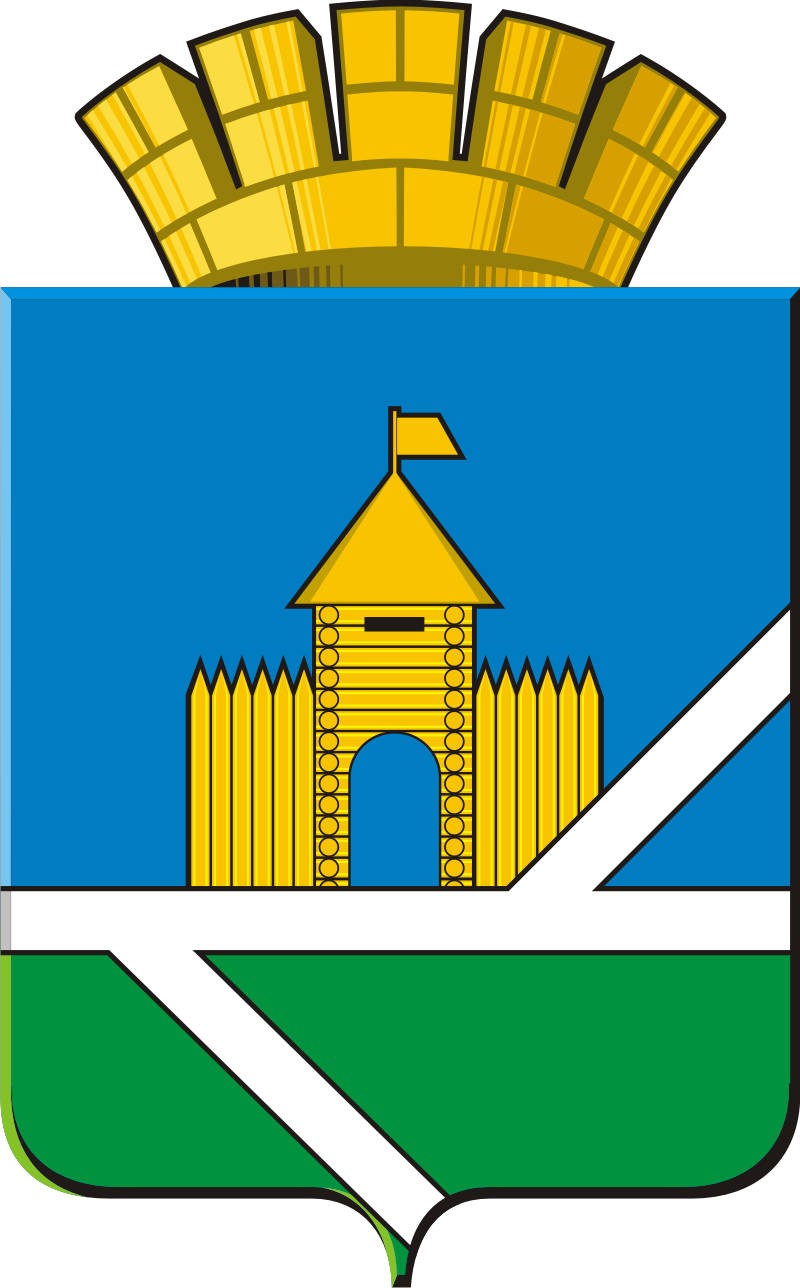 